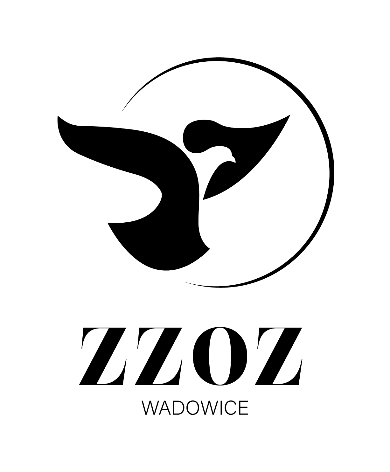 SPECYFIKACJA WARUNKÓW ZAMÓWIENIAPrzedmiotowe postępowanie prowadzone jest przy użyciu środków komunikacji elektronicznej. Składanie ofert następuje za pośrednictwem platformy zakupowej dostępnej pod adresem internetowym: www.platformazakupowa.pl/pn/zzozwadowiceZamawiający:	Zespół Zakładów Opieki Zdrowotnej w Wadowicachul. Karmelicka 534 – 100 WadowiceAdres strony internetowej Zamawiającego: www.zzozwadowice.ple-mail: zp@zzozwadowice.plSPIS TREŚCII. Nazwa oraz adres Zamawiającego:	3II. Tryb udzielenia zamówienia:	3III. Opis przedmiotu zamówienia	3IV. Termin realizacji zamówienia	4V. Warunki udziału w postępowaniu	4VI. Podstawy wykluczenia z postępowania	5VII. Wykaz oświadczeń i dokumentów, potwierdzających spełnienie warunków udziału w postępowaniu oraz braku podstaw wykluczenia. (Podmiotowe środki dowodowe).	6VIII. Przedmiotowe środki dowodowe	7IX. Poleganie na zasobach innych podmiotów	7X. Informacja dla Wykonawców wspólnie ubiegających się o udzielenia zamówienia (spółki cywilne/konsorcja)	9XI. Informacja o sposobie porozumiewania się Zamawiającego z wykonawcami oraz przekazywania oświadczeń i dokumentów, a także wskazanie osób uprawnionych do porozumiewania się z Wykonawcami	9XII. Wymagania dotyczące wadium	11XIII. Termin związania ofertą	11XIV. Opis sposobu przygotowania ofert	11XV. Miejsce oraz termin składania i otwarcia ofert	14XVI. Opis sposobu obliczenia ceny	15XVII. Opis kryteriów, którymi Zamawiający będzie się kierował przy wyborze oferty, wraz z podaniem znaczenia tych kryteriów i sposobu oceny ofert	15XVIII. Informacje o formalnościach, jakie powinny zostać dopełnione po wyborze oferty w celu zawarcia umowy w sprawie zamówienia publicznego.	17XIX. Wymagania dotyczące zabezpieczenia należytego wykonania umowy.	17XX. Pouczenie o środkach ochrony prawnej przysługujących Wykonawcy w toku postępowania o udzielenie zamówienia.	17XXI. Ochrona danych osobowych	18XXII. Załączniki:	19Załącznik nr 1 do SWZ	20Załącznik nr 2 do SWZ	33Załącznik nr 2a do SWZ	35Załącznik nr 2b do SWZ	37Załącznik nr 2c do SWZ	38Załącznik nr 3 do SWZ	39Załącznik nr 4 do SWZ	40Załącznik nr 5 do SWZ	43I. Nazwa oraz adres Zamawiającego:Zespół Zakładów Opieki Zdrowotnej w Wadowicachul. Karmelicka 5; 34-100 Wadowicetel. 33 87 21 200; 87 21 300; fax. 823 22 30e-mail: zp@zzozwadowice.pladres strony internetowej: https://zzozwadowice.pl/ Godziny urzędowania: od 7.00 do 15.00 Adres strony internetowej, na której jest prowadzone postępowanie i na której będą dostępne wszelkie dokumenty związane z prowadzoną procedurą: www.platformazakupowa.pl/pn/zzozwadowiceII. Tryb udzielenia zamówienia:Postępowanie o udzielenie zamówienia publicznego prowadzone jest w trybie podstawowym bez przeprowadzenia negocjacji na podstawie art. 275 pkt 1 ustawy z dnia 11 września 2019 r. – Prawo zamówień publicznych (t.j. Dz. U. z 2023 r. poz. 1605 ze zm.) zwanej dalej „ustawą Pzp”, w którym w odpowiedzi na ogłoszenie
o zamówieniu oferty mogą składać wszyscy zainteresowani Wykonawcy, a następnie Zamawiający wybiera najkorzystniejszą ofertę bez przeprowadzenia negocjacji.W postępowaniu mają zastosowanie przepisy Ustawy Pzp oraz akty wykonawcze wydane na jej podstawie 
a w sprawach nieuregulowanych przepisy Ustawy z dnia 23 kwietnia 1964 r – Kodeks Cywilny (Dz. U. z 2020 r., poz. 1740 ze zm.).Zamawiający wybierze ofertę bez przeprowadzenie negocjacji.Zamawiający nie przewiduje aukcji elektronicznej.Zamawiający nie dopuszcza składania ofert wariantowych.Zamawiający nie dopuszcza do rozliczeń w walutach obcych.Zamawiający nie prowadzi postępowania w celu zawarcia umowy ramowej.Zamawiający nie przewiduje zwrotu kosztów udziału w postępowaniu.Zamawiający nie przewiduje możliwości udzielenia zamówień podobnych, o których mowa w art. 214 ust. 1 pkt 7 i 8 Ustawy Pzp.Zamawiający nie przewiduje możliwość odbycia przez wykonawcę wizji lokalnej lub sprawdzenia przez niego dokumentów niezbędnych do realizacji zamówienia dostępnych na miejscu u Zamawiającego. III. Opis przedmiotu zamówieniaKod wg Wspólnego Słownika Zamówień (CPV):33169000-2: Przyrządy chirurgiczneOpis wymagań Zamawiającego określa załącznik nr 1 do SWZ Przedmiot zamówienia został podzielony na części: Liczba części 7Zamawiający dopuszcza składania ofert częściowych na poszczególne pakiety.Zamawiający nie dopuszcza składania ofert częściowych na poszczególne pozycje w pakietach.Zamawiający nie zastrzega obowiązku osobistego wykonania przez Wykonawcę kluczowych części zamówienia.Zamawiający dopuszcza udział podwykonawców w realizacji niniejszego zamówienia. W przypadku powierzenia wykonania części zamówienia Podwykonawcy, Wykonawca zobowiązany jest do wskazania w ofercie tej części zamówienia, której realizację powierzy podwykonawcy, jak również wskazać nazwę firmy podwykonawcy (tabela 
w formularzu ofertowym). Powierzenie części zamówienia podwykonawcom nie zwalnia Wykonawcy z odpowiedzialności za należyte wykonanie zamówienia.Wszędzie tam, gdzie Zamawiający opisuje przedmiot zamówienia poprzez wskazanie znaków towarowych, patentów lub odniesienie do norm, europejskich ocen technicznych, aprobat, pochodzenia, specyfikacji technicznych i/lub systemów referencji technicznych, Zamawiający dopuszcza rozwiązania równoważne opisywanym. Intencją Zamawiającego było przedstawienie „typu” towaru spełniającego wymagania Zamawiającego. Rozwiązania równoważne zaproponowane przez Wykonawcę będą posiadały co najmniej takie same lub lepsze parametry techniczne i funkcjonalne, co najmniej w zakresie opisanym danym znakiem towarowym lub daną normą i nie obniżą określonych przez Zamawiającego standardów. Pod pojęciem „równoważności” rozwiązania, w szczególności rozumie się: wskazanie, że oferowane rozwiązanie posiada co najmniej takie same lub lepsze – opisane daną normą lub znakiem – parametry techniczne i funkcjonalne cechy jakościowe, które dotyczą wartości użytkowych przedmiotu zamówienia, odpowiednich dla zastosowanego materiału, komponentu, produktu takie jak: funkcjonalność, wydajność, wytrzymałość, żywotność, odporność, łatwość obsługi, bezpieczeństwo, komfort użytkowania, standard wykończenia oraz cechy, które opisują fizyczne właściwości przedmiotu zamówienia, takie jak wielkość (długość, szerokość, wysokość), kubaturę, gęstość, kształt, kolorystykę, strukturę, rodzaj materiału i komponentu. Wykonawca, który powołuje się na rozwiązania równoważne, jest zobowiązany wykazać, że oferowane przez niego dostawy, usługi lub roboty budowlane spełniają wymagania określone przez Zmawiającego. W przypadku zaoferowania rozwiązań równoważnych – innych niż określone w SWZ – do oferty należy załączyć dokumenty potwierdzające, że zastosowane rozwiązania równoważne spełniają wymogi Zamawiającego (np. opisy, karty katalogowe, karty techniczne).IV. Termin realizacji zamówieniaTermin realizacji zamówienia: max 16 tygodni – dotyczy Pakietu nr 1-5max 4 tygodnie – dotyczy Pakietu nr 6max 12 tygodni – dotyczy Pakietu nr 7V. Warunki udziału w postępowaniu O udzielenie zamówienia mogą ubiegać się Wykonawcy, którzy spełniają warunki dotyczące:zdolności do występowania w obrocie gospodarczym:Zamawiający nie stawia warunku w powyższym zakresie.uprawnień do prowadzenia określonej działalności gospodarczej lub zawodowej, o ile wynika to z odrębnych przepisów:Zamawiający nie stawia warunku w powyższym zakresie.sytuacji ekonomicznej lub finansowej:Zamawiający nie stawia warunku w powyższym zakresie.zdolności technicznej lub zawodowej:Zamawiający nie stawia warunku w powyższym zakresie.Zamawiający może na każdym etapie postępowania uznać, że Wykonawca nie posiada wymaganych zdolności, jeżeli zaangażowanie zasobów technicznych Wykonawcy w inne przedsięwzięcia gospodarcze Wykonawcy może mieć negatywny wpływ na realizację zamówienia.Ocena spełnienia ww. warunków dokonana zostanie zgodnie z formułą „spełnia – nie spełnia”, w oparciu 
o przedłożone przez Wykonawcę oświadczenia i dokumenty, o których mowa w Rozdziele VII pkt 2.VI. Podstawy wykluczenia z postępowaniaZ postępowania o udzielenie zamówienia wyklucza się Wykonawców, w stosunku do których zachodzi którakolwiek z okoliczności wskazanych w art. 108 ust. 1.Wykluczenie Wykonawcy następuje na odpowiedni okres wskazany w art. 111 ustawy Pzp oraz w art. 7 ust. 2 ustawy z dnia 13 kwietnia 2022r. o szczególnych rozwiązaniach w zakresie przeciwdziałania wspieraniu agresji na Ukrainę oraz służących ochronie bezpieczeństwa narodowego.Wykonawca nie podlega wykluczeniu w okolicznościach określonych w art. 108 ust. 1 pkt 1, 2 i 5 ustawy Pzp, jeżeli udowodni zamawiającemu, że spełnił łącznie następujące przesłanki:3.1. naprawił lub zobowiązał się do naprawienia szkody wyrządzonej przestępstwem, wykroczeniem lub swoim nieprawidłowym postępowaniem, w tym poprzez zadośćuczynienie pieniężne; 3.2. wyczerpująco wyjaśnił fakty i okoliczności związane z przestępstwem, wykroczeniem lub swoim nieprawidłowym postępowaniem oraz spowodowanymi przez nie szkodami, aktywnie współpracując odpowiednio z właściwymi organami, w tym organami ścigania, lub zamawiającym;3.3. podjął konkretne środki techniczne, organizacyjne i kadrowe, odpowiednie dla zapobiegania dalszym przestępstwom, wykroczeniom lub nieprawidłowemu postępowaniu, w szczególności: a) zerwał wszelkie powiązania z osobami lub podmiotami odpowiedzialnymi za nieprawidłowe postępowanie wykonawcy, b) zreorganizował personel, c) wdrożył system sprawozdawczości i kontroli, d) utworzył struktury audytu wewnętrznego do monitorowania przestrzegania przepisów, wewnętrznych regulacji lub standardów, e) wprowadził wewnętrzne regulacje dotyczące odpowiedzialności i odszkodowań za nieprzestrzeganie przepisów, wewnętrznych regulacji lub standardów.Zamawiający ocenia, czy podjęte przez wykonawcę czynności, o których mowa w pkt. 3, są wystarczające do wykazania jego rzetelności, uwzględniając wagę i szczególne okoliczności czynu wykonawcy. Jeżeli podjęte przez wykonawcę czynności, o których mowa w pkt. 3, nie są wystarczające do wykazania jego rzetelności, zamawiający wyklucza wykonawcę.Z postępowania o udzielenie zamówienia wyklucza się Wykonawców zgodnie z art. 7 ust 1 Ustawy z dnia 13 kwietnia 2022r. o szczególnych rozwiązaniach w zakresie przeciwdziałania wspieraniu agresji na Ukrainę oraz służących ochronie bezpieczeństwa narodowego tj: - wykonawcę oraz uczestnika konkursu wymienionego w wykazach określonych w rozporządzeniu 765/2006 i rozporządzeniu 269/2014 albo wpisanego na listę na podstawie decyzji w sprawie wpisu na listę rozstrzygającej o zastosowaniu środka, o którym mowa w art. 1 pkt 3 (Ustawy z dnia 13 kwietnia 2022r. o szczególnych rozwiązaniach w zakresie przeciwdziałania wspieraniu agresji na Ukrainę oraz służących ochronie bezpieczeństwa narodowego);-wykonawcę oraz uczestnika konkursu, którego beneficjentem rzeczywistym w rozumieniu ustawy z dnia 1 marca 2018 r. o przeciwdziałaniu praniu pieniędzy oraz finansowaniu terroryzmu (Dz. U. z 2022 r. poz. 593 i 655) jest osoba wymieniona w wykazach określonych w rozporządzeniu 765/2006 i rozporządzeniu 269/2014 albo wpisana na listę lub będąca takim beneficjentem rzeczywistym od dnia 24 lutego 2022 r., o ile została wpisana na listę na podstawie decyzji w sprawie wpisu na listę rozstrzygającej o zastosowaniu środka, o którym mowa w art. 1 pkt 3(Ustawy z dnia 13 kwietnia 2022r. o szczególnych rozwiązaniach w zakresie przeciwdziałania wspieraniu agresji na Ukrainę oraz służących ochronie bezpieczeństwa narodowego);-wykonawcę oraz uczestnika konkursu, którego jednostką dominującą w rozumieniu art. 3 ust. 1 pkt 37 ustawy z dnia 29 września 1994 r. o rachunkowości (Dz. U. z 2021 r. poz. 217, 2105 i 2106), jest podmiot wymieniony w wykazach określonych w rozporządzeniu 765/2006 i rozporządzeniu 269/2014 albo wpisany na listę lub będący taką jednostką dominującą od dnia 24 lutego 2022 r., o ile został wpisany na listę na podstawie decyzji w sprawie wpisu na listę rozstrzygającej o zastosowaniu środka, o którym mowa w art. 1 pkt 3(Ustawy z dnia 13 kwietnia 2022r. o szczególnych rozwiązaniach w zakresie przeciwdziałania wspieraniu agresji na Ukrainę oraz służących ochronie bezpieczeństwa narodowego).Wykluczenie następuje na okres trwania okoliczności określonych w pkt. 5.W przypadku wykonawcy lub uczestnika konkursu wykluczonego na podstawie pkt 5, zamawiający odrzuca wniosek o dopuszczenie do udziału w postępowaniu o udzielnie zamówienia publicznego lub ofertę takiego wykonawcy lub uczestnika konkursu, nie zaprasza go do złożenia oferty wstępnej, oferty podlegającej negocjacjom, oferty dodatkowej, oferty lub oferty ostatecznej, nie zaprasza go do negocjacji lub dialogu, a także nie prowadzi z takim wykonawcą negocjacji lub dialogu, odrzuca wniosek o dopuszczenie do udziału w konkursie, nie zaprasza do złożenia pracy konkursowej lub nie przeprowadza oceny pracy konkursowej, odpowiednio do trybu stosowanego do udzielenia zamówienia publicznego oraz etapu prowadzonego postępowania o udzielenie zamówienia publicznego.Zamawiający może wykluczyć Wykonawcę na każdym etapie postępowania o udzielenie zamówieniaZamawiający nie przewiduje wykluczenia Wykonawcy na podstawie art. 109 ust 1 ustawy Pzp.VII. Wykaz oświadczeń i dokumentów, potwierdzających spełnienie warunków udziału
w postępowaniu oraz braku podstaw wykluczenia. (Podmiotowe środki dowodowe).Zamawiający nie żąda podmiotowych środków dowodowych na potwierdzenie spełniania warunków udziału
w postępowaniu. Zamawiający nie będzie żądał podmiotowych środków dowodowych na potwierdzenie braku podstaw wykluczenia.Oświadczenie, o którym mowa w art. 125 ust. 1 ustawy Pzp nie jest podmiotowym środkiem dowodowym i stanowi dowód potwierdzający brak podstaw wykluczenia i spełnianie warunków udziału w postępowaniu na dzień składania ofert tymczasowo zastępujący wymagane przez Zamawiającego podmiotowe środki dowodowe.Oświadczenie, o którym mowa w pkt 2 Wykonawca zobowiązany jest złożyć, zgodnie ze wzorem, który stanowi załącznik nr 2 do SWZ. Jeżeli jest to niezbędne do zapewnienia odpowiedniego przebiegu postępowania o udzielenie zamówienia, Zamawiający może na każdym etapie postępowania wezwać Wykonawców do złożenia wszystkich lub niektórych podmiotowych środków dowodowych, aktualnych na dzień ich złożenia.Jeżeli zachodzą uzasadnione podstawy do uznania, że złożone uprzednio podmiotowe środki dowodowe nie są już aktualne, zamawiający może w każdym czasie wezwać wykonawcę lub wykonawców do złożenia wszystkich lub niektórych podmiotowych środków dowodowych, aktualnych na dzień ich złożenia.Jeżeli złożone przez Wykonawcę oświadczenie, o którym mowa w pkt 2 lub podmiotowe środki dowodowe budzą wątpliwości Zamawiającego, może on zwrócić się bezpośrednio do podmiotu, który jest w posiadaniu informacji lub dokumentów istotnych w tym zakresie dla oceny spełniania przez Wykonawcę warunków udziału w postępowaniu lub braku podstaw wykluczenia, o przedstawienie takich informacji lub dokumentów.Zamawiający nie wzywa do złożenia podmiotowych środków dowodowych, jeżeli może je uzyskać za pomocą bezpłatnych i ogólnodostępnych baz danych, w szczególności rejestrów publicznych w rozumieniu ustawy z dnia 17 lutego 2005 r. o informatyzacji działalności podmiotów realizujących zadania publiczne, o ile Wykonawca wskazał w oświadczeniu, o którym mowa w Załączniku nr 3 do SWZ, dane umożliwiające dostęp do tych środków. W przypadku wskazania przez Wykonawcę dostępności podmiotowych środków dowodowych pod określonymi adresami internetowymi ogólnodostępnych i bezpłatnych baz danych, Zamawiający może żądać od wykonawcy przedstawienia tłumaczenia na język polski pobranych samodzielnie przez Zamawiającego podmiotowych środków dowodowych.Wykonawca nie jest zobowiązany do złożenia podmiotowych środków dowodowych, które Zamawiający posiada, jeżeli wykonawca wskaże te środki oraz potwierdzi ich prawidłowość i aktualność.W zakresie nie uregulowanym SWZ, zastosowanie mają przepisy Rozporządzenia Ministra Rozwoju, Pracy 
i Technologii z dnia 23 grudnia 2020 r. w sprawie podmiotowych środków dowodowych oraz innych dokumentów lub oświadczeń, jakich może żądać zamawiający od wykonawcy.VIII. Przedmiotowe środki dowodoweOświadczenie o spełnianiu przez oferowany przedmiot zamówienia wymagań przewidzianych przez ustawę z dnia 7 kwietnia 2022r. o wyrobach medycznych (t.j. Dz. U. z 2022r. poz. 974), potwierdzające dopuszczenie tych wyrobów do obrotu i używania, oraz przez Rozporządzenie Ministra Zdrowia z dnia 17 lutego 2016r. w sprawie wymagań zasadniczych oraz procedur oceny zgodności wyrobów medycznych (Dz. U. z 2016r, poz. 211), wzór stanowi Załącznik nr 3 do SWZ Katalogi, foldery lub ulotki identyfikujące przedmiot zamówienia w języku polskim. Dokumenty mają potwierdzać wymogi opisane w Załączniku nr 1 SWZ; Obowiązkowo należy podać numer katalogowy oferowanego produktu.Nieodpłatne próbki opisane numerem pakietu i pozycji. Próbki mają potwierdzać wymogi opisane w Załączniku nr 1 SWZ. Próbki należy złożyć w Sekretariacie ZZOZ w Wadowicach, ul. Karmelicka 5, 34-100 Wadowice nie później niż do dnia otwarcia ofert:Pakiet 1 poz. 17.Pakiet 1 poz. 36.Pakiet 2 poz. 8.Pakiet 3 poz. 8.Pakiet 4 poz. 17.Pakiet 4 poz. 18.Pakiet 5 poz. 4.Pakiet 5 poz. 85.Zamawiający informuje, iż w przypadku, gdy wykonawca nie złoży przedmiotowych środków dowodowych lub złożone przedmiotowe środki dowodowe będą niekompletne, Zamawiający wezwie do ich złożenia, poprawienia lub uzupełnienia w wyznaczonym terminie.Zamawiający akceptuje odpowiednie przedmiotowe środki dowodowe, inne niż te, o których mowa w art. 105 ust. 1 i 3 ustawy Pzp, w szczególności dokumentację techniczną producenta, w przypadku gdy dany wykonawca nie ma ani dostępu do certyfikatów lub sprawozdań z badań, o których mowa w art. 105 ust. 1 i 3 ustawy Pzp, ani możliwości ich uzyskania w odpowiednim terminie, o ile ten brak dostępu nie może być przypisany danemu wykonawcy, oraz pod warunkiem że dany wykonawca udowodni, że wykonywane przez niego dostawy spełniają wymagania, cechy lub kryteria określone w opisie przedmiotu zamówienia lub kryteriów oceny ofert, lub wymagania związane z realizacją zamówienia. IX. Poleganie na zasobach innych podmiotówWykonawca może w celu potwierdzenia spełniania warunków udziału w postępowaniu, w stosownych sytuacjach oraz w odniesieniu do konkretnego zamówienia, lub jego części, polegać na zdolnościach technicznych lub zawodowych lub sytuacji finansowej lub ekonomicznej podmiotów udostępniających zasoby, niezależnie od charakteru prawnego łączących go z nimi stosunków prawnych.W odniesieniu do warunków dotyczących wykształcenia, kwalifikacji zawodowych lub doświadczenia, Wykonawcy mogą polegać na zdolnościach podmiotów udostępniających zasoby, jeśli podmioty te zrealizują dostawy, usługi, do realizacji których te zdolności są wymagane.Wykonawca, który polega na zdolnościach lub sytuacji podmiotów udostępniających zasoby, składa, wraz 
z ofertą, zobowiązanie podmiotu udostępniającego zasoby do oddania mu do dyspozycji niezbędnych zasobów na potrzeby realizacji danego zamówienia lub inny podmiotowy środek dowodowy potwierdzający, że wykonawca realizując zamówienie, będzie dysponował niezbędnymi zasobami tych podmiotów. Zobowiązanie podmiotu udostępniającego zasoby, o którym mowa w zdaniu poprzedzającym, potwierdza, że stosunek łączący wykonawcę z podmiotami udostępniającymi zasoby gwarantuje rzeczywisty dostęp do tych zasobów oraz określa w szczególności:zakres dostępnych wykonawcy zasobów podmiotu udostępniającego zasoby; sposób i okres udostępnienia wykonawcy i wykorzystania przez niego zasobów podmiotu udostępniającego te zasoby przy wykonywaniu zamówienia.Zamawiający ocenia, czy udostępniane wykonawcy przez podmioty udostępniające zasoby zdolności techniczne lub zawodowe lub ich sytuacja finansowa lub ekonomiczna, pozwalają na wykazanie przez wykonawcę spełniania warunków udziału w postępowaniu, a także bada, czy nie zachodzą wobec tego podmiotu podstawy wykluczenia, które zostały przewidziane względem wykonawcy (art. 108 ust. 1 ustawy Pzp oraz art. 7 ust.  1. Ustawy dnia 13 kwietnia 2022r. o szczególnych rozwiązaniach w zakresie przeciwdziałania wspieraniu agresji na Ukrainę oraz służących ochronie bezpieczeństwa narodowego.)Podmiot, który zobowiązał się do udostępnienia zasobów, odpowiada solidarnie z wykonawcą, który polega na jego sytuacji finansowej i ekonomicznej, za szkodę poniesioną przez Zamawiającego powstałą w skutek nieudostępnienia tych zasobów, chyba że za nieudostępnienie zasobów podmiotu nie ponosi winy. Jeżeli zdolności techniczne lub zawodowe, sytuacja finansowa lub ekonomiczna podmiotu udostępniającego zasoby nie potwierdzają spełniania przez wykonawcę warunków udziału w postępowaniu lub zachodzą wobec tego podmiotu podstawy wykluczenia, zamawiający żąda, aby wykonawca w terminie określonym przez zamawiającego zastąpił ten podmiot innym podmiotem lub podmiotami albo wykazał, że samodzielnie spełnia warunki udziału 
w postępowaniu.Wykonawca nie może, po upływie terminu składania ofert, powoływać się na zdolności lub sytuację podmiotów udostępniających zasoby, jeżeli na etapie składania ofert nie polegał on w danym zakresie na zdolnościach lub sytuacji podmiotów udostępniających zasoby.Wykonawca, w przypadku polegania na zdolnościach lub sytuacji podmiotów udostępniających zasoby, przedstawia oświadczeniem, o którym mowa w Rozdziale VII pkt 2 SWZ podmiotu udostępniającego zasoby, potwierdzające brak podstaw wykluczenia tego podmiotu oraz odpowiednio spełnianie warunków udziału 
w postępowaniu, w zakresie, w jakim wykonawca powołuje się na jego zasoby, wzór stanowi załącznik nr 2a do SWZ.Oświadczenia podmiotów udostępniających zasoby powinny być złożone w formie elektronicznej, lub w postaci elektronicznej opatrzonej podpisem zaufanym lub podpisem osobistym w zakresie w jakim potwierdzają okoliczności, o których mowa w treści art. 273 ust. 1 ustawy Pzp. Należy je przesłać zgodnie z zasadami określonymi w Rozdziale XI SWZ.Wykonawca, który powołuje się na zasoby innych podmiotów, w celu wykazania braku istnienia wobec nich podstaw wykluczenia oraz spełniania, w zakresie, w jakim powołuje się na ich zasoby, warunki udziału w postępowaniu zamieszcza informacje o tych podmiotach w oświadczeniu, o którym mowa w Rozdziale VII pkt 2 SWZ.X. Informacja dla Wykonawców wspólnie ubiegających się o udzielenia zamówienia (spółki cywilne/konsorcja)Wykonawcy mogą wspólnie ubiegać się o udzielenie zamówienia. W takim przypadku Wykonawcy ustanawiają pełnomocnika do reprezentowania ich w postępowaniu albo do reprezentowania w postępowaniu
i zawarcia umowy w sprawie zamówienia publicznego. Pełnomocnictwo winno być załączone do oferty. W odniesieniu do wymagań postawionych przez Zamawiającego, każdy z Wykonawców ubiegających się wspólnie o zamówienie, oddzielnie musi udokumentować, że nie podlega wykluczeniu z postępowania na podstawie art. 108 ust. 1 ustawy Pzp. oraz art. 7 ust  1. Ustawy z dnia 13 kwietnia 2022r. o szczególnych rozwiązaniach w zakresie przeciwdziałania wspieraniu agresji na Ukrainę oraz służących ochronie bezpieczeństwa narodowego.W przypadku Wykonawców wspólnie ubiegających się o udzielenie zamówienia, oświadczenia, o których mowa w Rozdziale VII pkt 2 SWZ, składa każdy z wykonawców wspólnie ubiegający się o zamówienie. Oświadczenia te potwierdzają brak podstaw wykluczenia oraz spełnianie warunków udziału w postępowaniu w zakresie, w jakim każdy z wykonawców wykazuje spełnianie warunków udziału w postępowaniu.W przypadku, gdy spełnienie warunku opisanego:4.1. w Rozdziale V SWZ wykazuje co najmniej jeden z wykonawców wspólnie ubiegających się o udzielenie zamówienia,4.2. w Rozdziale V SWZ wykonawcy wykazują poprzez poleganie na zdolnościach tych z wykonawców, którzy wykonają roboty budowlane lub usługi, do realizacji których te zdolności są wymagane.wykonawcy wspólnie ubiegający się o udzielenie zamówienia oświadczają, które dostawy wykonają poszczególni wykonawcy.W przypadku wspólnego ubiegania się o zamówienie przez Wykonawców są oni zobowiązani na wezwanie Zamawiającego złożyć aktualne na dzień złożenia podmiotowe środki dowodowe, o których mowa w Rozdziale VII SWZ, przy czym podmiotowe środki dowodowe o których mowa w Rozdziele VII pkt 5 SWZ składa odpowiednio Wykonawca/Wykonawcy, który/którzy wykazuje/ą spełnianie warunku, w zakresie i na zasadach opisanych
w Rozdziale V SWZ.XI. Informacja o sposobie porozumiewania się Zamawiającego z wykonawcami oraz przekazywania oświadczeń i dokumentów, a także wskazanie osób uprawnionych do porozumiewania się z WykonawcamiOsobą uprawnioną do kontaktu z Wykonawcami jest: Joanna Dąbrowska - w zakresie formalnym,Agnieszka Szymońska - w zakresie merytorycznym.Postępowanie prowadzone jest w języku polskim w formie elektronicznej za pośrednictwem platformazakupowa.pl pod adresem: www.platformazakupowa.pl/pn/zzozwadowiceW celu skrócenia czasu udzielenia odpowiedzi na pytania preferuje się, aby komunikacja między zamawiającym a wykonawcami, w tym wszelkie oświadczenia, wnioski, zawiadomienia oraz informacje, przekazywane są w formie elektronicznej za pośrednictwem platformazakupowa.pl i formularza „Wyślij wiadomość do zamawiającego”. Za datę przekazania (wpływu) oświadczeń, wniosków, zawiadomień oraz informacji przyjmuje się datę ich przesłania za pośrednictwem platformazakupowa.pl poprzez kliknięcie przycisku „Wyślij wiadomość do zamawiającego” po których pojawi się komunikat, że wiadomość została wysłana do zamawiającego.Zamawiający będzie przekazywał wykonawcom informacje w formie elektronicznej za pośrednictwem platformazakupowa.pl. Informacje dotyczące odpowiedzi na pytania, zmiany specyfikacji, zmiany terminu składania i otwarcia ofert Zamawiający będzie zamieszczał na platformie w sekcji “Komunikaty”. Korespondencja, której zgodnie z obowiązującymi przepisami adresatem jest konkretny wykonawca, będzie przekazywana w formie elektronicznej za pośrednictwem platformazakupowa.pl do konkretnego wykonawcy.Wykonawca jako podmiot profesjonalny ma obowiązek sprawdzania komunikatów i wiadomości bezpośrednio na platformazakupowa.pl przesłanych przez zamawiającego, gdyż system powiadomień może ulec awarii lub powiadomienie może trafić do folderu SPAM.Zamawiający, zgodnie z Rozporządzeniem Prezesa Rady Ministrów z dnia 30 grudnia 2020r. w sprawie sposobu sporządzania i przekazywania informacji oraz wymagań technicznych dla dokumentów elektronicznych oraz środków komunikacji elektronicznej w postępowaniu o udzielenie zamówienia publicznego lub konkursie (Dz. U. z 2020r. poz. 2452), określa niezbędne wymagania sprzętowo - aplikacyjne umożliwiające pracę na platformazakupowa.pl, tj.:stały dostęp do sieci Internet o gwarantowanej przepustowości nie mniejszej niż 512 kb/s,komputer klasy PC lub MAC o następującej konfiguracji: pamięć min. 2 GB Ram, procesor Intel IV 2 GHZ lub jego nowsza wersja, jeden z systemów operacyjnych - MS Windows 7, Mac Os x 10 4, Linux, lub ich nowsze wersje,zainstalowana dowolna przeglądarka internetowa, w przypadku Internet Explorer minimalnie wersja 10 0.,włączona obsługa JavaScript,zainstalowany program Adobe Acrobat Reader lub inny obsługujący format plików .pdf,Platformazakupowa.pl działa według standardu przyjętego w komunikacji sieciowej - kodowanie UTF8,Oznaczenie czasu odbioru danych przez platformę zakupową stanowi datę oraz dokładny czas (hh:mm:ss) generowany wg. czasu lokalnego serwera synchronizowanego z zegarem Głównego Urzędu Miar.Wykonawca, przystępując do niniejszego postępowania o udzielenie zamówienia publicznego:akceptuje warunki korzystania z platformazakupowa.pl określone w Regulaminie zamieszczonym na stronie internetowej pod linkiem  w zakładce „Regulamin" oraz uznaje go za wiążący,zapoznał i stosuje się do Instrukcji składania ofert/wniosków dostępnej pod linkiem. Zamawiający nie ponosi odpowiedzialności za złożenie oferty w sposób niezgodny 
z Instrukcją korzystania z platformazakupowa.pl, w szczególności za sytuację, gdy zamawiający zapozna się z treścią oferty przed upływem terminu składania ofert (np. złożenie oferty w zakładce „Wyślij wiadomość do zamawiającego”). Taka oferta zostanie uznana przez Zamawiającego za ofertę handlową i nie będzie brana pod uwagę w przedmiotowym postępowaniu ponieważ nie został spełniony obowiązek narzucony w art. 221 Ustawy Prawo Zamówień Publicznych.Zamawiający informuje, że instrukcje korzystania z platformazakupowa.pl dotyczące w szczególności logowania, składania wniosków o wyjaśnienie treści SWZ, składania ofert oraz innych czynności podejmowanych 
w niniejszym postępowaniu przy użyciu platformazakupowa.pl znajdują się w zakładce „Instrukcje dla Wykonawców" na stronie internetowej pod adresem: https://platformazakupowa.pl/strona/45-instrukcjeZalecenia: Formaty plików wykorzystywanych przez wykonawców powinny być zgodne z “OBWIESZCZENIEM PREZESA RADY MINISTRÓW z dnia 9 listopada 2017 r. w sprawie ogłoszenia jednolitego tekstu rozporządzenia Rady Ministrów w sprawie Krajowych Ram Interoperacyjności, minimalnych wymagań dla rejestrów publicznych
i wymiany informacji w postaci elektronicznej oraz minimalnych wymagań dla systemów teleinformatycznych”.Zamawiający rekomenduje wykorzystanie formatów: .pdf .doc .xls .jpg (.jpeg) ze szczególnym wskazaniem na .pdfW celu ewentualnej kompresji danych Zamawiający rekomenduje wykorzystanie jednego z formatów:.zip .7ZWśród formatów powszechnych a NIE występujących w rozporządzeniu występują: .rar .gif .bmp .numbers .pages. Dokumenty złożone w takich plikach zostaną uznane za złożone nieskutecznie.Zamawiający zwraca uwagę na ograniczenia wielkości plików podpisywanych profilem zaufanym, który wynosi max 10MB, oraz na ograniczenie wielkości plików podpisywanych w aplikacji eDoApp służącej do składania podpisu osobistego, który wynosi max 5MB.Ze względu na niskie ryzyko naruszenia integralności pliku oraz łatwiejszą weryfikację podpisu, zamawiający zaleca, w miarę możliwości, przekonwertowanie plików składających się na ofertę na format .pdf 
i opatrzenie ich podpisem kwalifikowanym PAdES. Pliki w innych formatach niż PDF zaleca się opatrzyć zewnętrznym podpisem XAdES. Wykonawca powinien pamiętać, aby plik z podpisem przekazywać łącznie z dokumentem podpisywanym.Zamawiający zaleca aby w przypadku podpisywania pliku przez kilka osób, stosować podpisy tego samego rodzaju. Podpisywanie różnymi rodzajami podpisów np. osobistym i kwalifikowanym może doprowadzić do problemów w weryfikacji plików. Zamawiający zaleca, aby Wykonawca z odpowiednim wyprzedzeniem przetestował możliwość prawidłowego wykorzystania wybranej metody podpisania plików oferty.Zaleca się, aby komunikacja z wykonawcami odbywała się tylko na Platformie za pośrednictwem formularza “Wyślij wiadomość do zamawiającego”, nie za pośrednictwem adresu email.Osobą składającą ofertę powinna być osoba kontaktowa podawana w dokumentacji.Ofertę należy przygotować z należytą starannością dla podmiotu ubiegającego się o udzielenie zamówienia publicznego i zachowaniem odpowiedniego odstępu czasu do zakończenia przyjmowania ofert/wniosków. Sugerujemy złożenie oferty na 24 godziny przed terminem składania ofert/wniosków.Podczas podpisywania plików zaleca się stosowanie algorytmu skrótu SHA2 zamiast SHA1.  Jeśli wykonawca pakuje dokumenty np. w plik ZIP zalecamy wcześniejsze podpisanie każdego ze skompresowanych plików. Zamawiający rekomenduje wykorzystanie podpisu z kwalifikowanym znacznikiem czasu.Zamawiający zaleca aby nie wprowadzać jakichkolwiek zmian w plikach po podpisaniu ich podpisem kwalifikowanym. Może to skutkować naruszeniem integralności plików co równoważne będzie z koniecznością odrzucenia oferty w postępowaniu.XII. Wymagania dotyczące wadiumZamawiający nie wymaga wniesienia wadium.XIII. Termin związania ofertąWykonawca będzie związany ofertą przez okres 30 dni, tj. do dnia 27.07.2024 r. Bieg terminu związania ofertą rozpoczyna się wraz z upływem terminu składania ofert.W przypadku gdy wybór najkorzystniejszej oferty nie nastąpi przed upływem terminu związania ofertą wskazanego w pkt. 1, Zamawiający przed upływem terminu związania ofertą zwraca się jednokrotnie do wykonawców o wyrażenie zgody na przedłużenie tego terminu o wskazywany przez niego okres, nie dłuższy niż 30 dni. Przedłużenie terminu związania ofertą wymaga złożenia przez wykonawcę pisemnego oświadczenia
o wyrażeniu zgody na przedłużenie terminu związania ofertą.XIV. Opis sposobu przygotowania ofertOferta, wniosek oraz przedmiotowe środki dowodowe (jeżeli były wymagane) składane elektronicznie muszą zostać podpisane elektronicznym kwalifikowanym podpisem w przypadku zamówień o wartości równej lub przekraczającej progi unijne, w przypadku zamówień o wartości niższej od progów unijnych Oferta, wniosek oraz przedmiotowe środki dowodowe (jeżeli były wymagane) składane elektronicznie muszą zostać podpisane elektronicznym kwalifikowanym podpisem lub podpisem zaufanym lub podpisem osobistym. W procesie składania oferty, wniosku w tym przedmiotowych środków dowodowych na platformie, kwalifikowany podpis elektroniczny wykonawca składa bezpośrednio na dokumencie, który następnie przesyła do systemu (opcja rekomendowana przez platformazakupowa.pl).Poświadczenia za zgodność z oryginałem dokonuje odpowiednio wykonawca, podmiot, na którego zdolnościach lub sytuacji polega wykonawca, wykonawcy wspólnie ubiegający się o udzielenie zamówienia publicznego albo podwykonawca, w zakresie dokumentów, które każdego z nich dotyczą. Poprzez oryginał należy rozumieć dokument podpisany kwalifikowanym podpisem elektronicznym lub podpisem zaufanym lub podpisem osobistym przez osobę/osoby upoważnioną/upoważnione. Poświadczenie za zgodność z oryginałem następuje 
w formie elektronicznej podpisane kwalifikowanym podpisem elektronicznym lub podpisem zaufanym lub podpisem osobistym przez osobę/osoby upoważnioną/upoważnione. Oferta powinna być:sporządzona na podstawie załączników niniejszej SWZ w języku polskim,złożona przy użyciu środków komunikacji elektronicznej tzn. za pośrednictwem platformazakupowa.pl,podpisana kwalifikowanym podpisem elektronicznym lub podpisem zaufanym lub podpisem osobistym przez osobę/osoby upoważnioną/upoważnionePodpisy kwalifikowane wykorzystywane przez wykonawców do podpisywania wszelkich plików muszą spełniać “Rozporządzenie Parlamentu Europejskiego i Rady w sprawie identyfikacji elektronicznej i usług zaufania w odniesieniu do transakcji elektronicznych na rynku wewnętrznym (eIDAS) (UE) nr 910/2014 - od 1 lipca 2016 roku”.W przypadku wykorzystania formatu podpisu XAdES zewnętrzny. Zamawiający wymaga dołączenia odpowiedniej ilości plików tj. podpisywanych plików z danymi oraz plików podpisu w formacie XAdES.Zgodnie z art. 18 ust. 3 ustawy Pzp, nie ujawnia się informacji stanowiących tajemnicę przedsiębiorstwa, 
w rozumieniu przepisów o zwalczaniu nieuczciwej konkurencji. Jeżeli wykonawca, nie później niż w terminie składania ofert, w sposób niebudzący wątpliwości zastrzegł, że nie mogą być one udostępniane oraz wykazał, załączając stosowne wyjaśnienia, iż zastrzeżone informacje stanowią tajemnicę przedsiębiorstwa. Na platformie 
w formularzu składania oferty znajduje się miejsce wyznaczone do dołączenia części oferty stanowiącej tajemnicę przedsiębiorstwa.Wykonawca, za pośrednictwem platformazakupowa.pl może przed upływem terminu do składania ofert zmienić lub wycofać ofertę. Sposób dokonywania zmiany lub wycofania oferty zamieszczono w instrukcji zamieszczonej na stronie internetowej pod adresem:https://platformazakupowa.pl/strona/45-instrukcjeKażdy z wykonawców może złożyć tylko jedną ofertę. Złożenie większej liczby ofert lub oferty zawierającej propozycje wariantowe spowoduje podlegać będzie odrzuceniu.Ceny oferty muszą zawierać wszystkie koszty, jakie musi ponieść wykonawca, aby zrealizować zamówienie 
z najwyższą starannością oraz ewentualne rabaty.Dokumenty i oświadczenia składane przez wykonawcę powinny być w języku polskim, chyba że w SWZ dopuszczono inaczej. W przypadku załączenia dokumentów sporządzonych w innym języku niż dopuszczony, wykonawca zobowiązany jest załączyć tłumaczenie na język polski.Zgodnie z definicją dokumentu elektronicznego z art.3 ust 2 Ustawy o informatyzacji działalności podmiotów realizujących zadania publiczne, opatrzenie pliku zawierającego skompresowane dane kwalifikowanym podpisem elektronicznym jest jednoznaczne z podpisaniem oryginału dokumentu, z wyjątkiem kopii poświadczonych odpowiednio przez innego wykonawcę ubiegającego się wspólnie z nim o udzielenie zamówienia, przez podmiot, na którego zdolnościach lub sytuacji polega wykonawca, albo przez podwykonawcę.Maksymalny rozmiar jednego pliku przesyłanego za pośrednictwem dedykowanych formularzy do: złożenia, zmiany, wycofania oferty wynosi 150 MB natomiast przy komunikacji wielkość pliku to maksymalnie 500 MB.Dokumenty składające się na ofertę:odpis lub informację z Krajowego Rejestru Sądowego, Centralnej Ewidencji i Informacji o Działalności Gospodarczej lub innego właściwego rejestru, chyba że Zamawiający może je uzyskać za pomocą bezpłatnych i ogólnodostępnych baz danych a Wykonawca w Formularzu Ofertowym wskazał dane umożliwiające dostęp do tych dokumentów w odniesieniu do Wykonawcy, Wykonawcy wspólnie ubiegającego się o zamówienie, jak również w odniesieniu do podmiotów udostępniających zasoby; w przypadku wskazania przez Wykonawcę dostępności ww. dokumentów pod określonymi adresami internetowymi ogólnodostępnych i bezpłatnych baz danych, Zamawiający może żądać od Wykonawcy przedstawienia tłumaczenia na język polski pobranych samodzielnie przez Zamawiającego dokumentów,pełnomocnictwo lub inny dokument potwierdzający umocowanie do reprezentowania Wykonawcy lub podmiotu udostępniającego zasoby chyba, że umocowanie do reprezentacji wynika z dokumentów, 
o których mowa w Rozdziale XIV pkt 13 SWZ; pełnomocnictwo lub inny dokument potwierdzający umocowanie do reprezentowania wszystkich Wykonawców wspólnie ubiegających się o udzielenie zamówienia (np. umowa o współdziałaniu). Pełnomocnik może być ustanowiony do reprezentowania Wykonawców w postępowaniu albo do reprezentowania w postępowaniu i zawarcia umowy; zobowiązania wymagane postanowieniami Rozdziału IX pkt 3 SWZ, w przypadku gdy Wykonawca polega na zdolnościach podmiotów udostępniających zasoby w celu potwierdzenia spełniania warunków udziału w postępowaniu wraz z pełnomocnictwami, jeżeli prawo do podpisania danego zobowiązania nie wynika 
z dokumentów, o których mowa w Rozdziale XIV pkt 13 SWZ; oświadczenie Wykonawców wspólnie ubiegających się o udzielenie zamówienia, o którym mowa w art. 117 ust. 4 ustawy Pzp; według wzoru określonego w Załączniku nr 2c do SWZformularz ofertowy, według wzoru określonego w Załączniku nr 4 do SWZ,oświadczenie wymagane postanowieniami Rozdziału VII pkt 2, Rozdziału IX pkt 9 Rozdziału X pkt 3 SWZ.Dokumenty wskazane w Rozdziale VIII SWZ,- przedmiotowe środki dowodowenieodpłatne próbki opisane numerem pakietu i pozycji. Próbki należy złożyć w Sekretariacie ZZOZ w Wadowicach, ul. Karmelicka 5, 34-100 Wadowice nie później niż do dnia otwarcia ofert:Pakiet 1 poz. 17 Pakiet 1 poz. 36 Pakiet 2 poz. 8 Pakiet 3 poz. 8 Pakiet 4 poz. 17 Pakiet 4 poz. 18 Pakiet 5 poz. 4 Pakiet 5 poz. 85 Treść złożonej oferty musi odpowiadać treści Specyfikacji. Zamawiający zaleca aby przy sporządzeniu oferty, Wykonawca skorzystał z wzorów przygotowanych przez Zamawiającego. Wykonawca może przedstawić ofertę na swoich formularzach z zastrzeżeniem, że muszą one zawierać wszystkie informacje określone przez Zamawiającego w Specyfikacji.Ofertę należy sporządzić w języku polskim. Dokumenty sporządzone w języku obcym muszą być składane wraz z  tłumaczeniem na język polski.Wykonawca ponosi wszelkie koszty związane z przygotowaniem i złożeniem oferty.Oferta i załączniki do oferty pod rygorem nieważności składa się z formie w postaci elektronicznej opatrzonej kwalifikowanym podpisem elektronicznym) lub w postaci elektronicznej opatrzonej podpisem zaufanym lub podpisem osobistym, muszą być podpisane przez upoważnionego (upoważnionych) przedstawiciela (przedstawicieli). W przypadku, gdy Wykonawcę reprezentuje Pełnomocnik wraz z ofertą winno być złożone pełnomocnictwo dla tej osoby określające jego zakres. Pełnomocnictwo winno być podpisane przez osoby uprawnione do reprezentowania Wykonawcy.Wszelkie pełnomocnictwa winny być załączone do oferty w formie oryginału lub urzędowo poświadczonego odpisu pełnomocnictwa (notarialnie – art. 97 ust. 2 ustawy z 26 sierpnia 2022 r. – Prawo o notariacie (tekst jednolity Dz. U. z 2022 poz. 1799).XV. Miejsce oraz termin składania i otwarcia ofertOfertę wraz z wymaganymi dokumentami należy umieścić na platformazakupowa.pl pod adresem www.platformazakupowa.pl/pn/zzozwadowice w myśl Ustawy Pzp na stronie internetowej prowadzonego postępowania  do dnia 28.06.2024r. godz 10:00Po wypełnieniu Formularza składania oferty lub wniosku i dołączenia  wszystkich wymaganych załączników należy kliknąć przycisk „Przejdź do podsumowania”.Oferta lub wniosek składana elektronicznie musi zostać podpisana elektronicznym podpisem kwalifikowanym, podpisem zaufanym lub podpisem osobistym. W procesie składania oferty za pośrednictwem platformazakupowa.pl, wykonawca powinien złożyć podpis bezpośrednio na dokumentach przesłanych za pośrednictwem platformazakupowa.pl. Zalecamy stosowanie podpisu na każdym załączonym pliku osobno, w szczególności wskazanych w art. 63 ust. 2 ustawy Pzp, gdzie zaznaczono, iż oferty, wnioski o dopuszczenie do udziału w postępowaniu oraz oświadczenie, o którym mowa w art. 125 ust. 1 sporządza się, pod rygorem nieważności, w postaci lub formie elektronicznej i opatruje się odpowiednio w odniesieniu do wartości postępowania kwalifikowanym podpisem elektronicznym, podpisem zaufanym lub podpisem osobistym.Za datę złożenia oferty przyjmuje się datę jej przekazania w systemie (platformie) w drugim kroku składania oferty poprzez kliknięcie przycisku “Złóż ofertę” i wyświetlenie się komunikatu, że oferta została zaszyfrowana i złożona.Szczegółowa instrukcja dla Wykonawców dotycząca złożenia, zmiany i wycofania oferty znajduje się na stronie internetowej pod adresem:  https://platformazakupowa.pl/strona/45-instrukcjeOtwarcie ofert następuje niezwłocznie po upływie terminu składania ofert, nie później niż następnego dnia po dniu, w którym upłynął termin składania ofert tj. 28.06.2024r. godz 10:30.Jeżeli otwarcie ofert następuje przy użyciu systemu teleinformatycznego, w przypadku awarii tego systemu, która powoduje brak możliwości otwarcia ofert w terminie określonym przez zamawiającego, otwarcie ofert następuje niezwłocznie po usunięciu awarii.Zamawiający poinformuje o zmianie terminu otwarcia ofert na stronie internetowej prowadzonego postępowania.Zamawiający, najpóźniej przed otwarciem ofert, udostępnia na stronie internetowej prowadzonego postępowania informację o kwocie, jaką zamierza przeznaczyć na sfinansowanie zamówienia.Zamawiający, niezwłocznie po otwarciu ofert, udostępnia na stronie internetowej prowadzonego postępowania informacje o:nazwach albo imionach i nazwiskach oraz siedzibach lub miejscach prowadzonej działalności gospodarczej albo miejscach zamieszkania wykonawców, których oferty zostały otwarte;cenach lub kosztach zawartych w ofertach.Informacja zostanie opublikowana na stronie postępowania na platformazakupowa.pl w sekcji ,,Komunikaty” .Zgodnie z Ustawą Prawo Zamówień Publicznych Zamawiający nie ma obowiązku przeprowadzania jawnej sesji otwarcia ofert w sposób jawny z udziałem wykonawców lub transmitowania sesji otwarcia za pośrednictwem elektronicznych narzędzi do przekazu wideo on-line a ma jedynie takie uprawnienie.XVI. Opis sposobu obliczenia cenyZaoferowaną cenę całkowitą (brutto) należy przedstawić w Formularzu ofertowym zgodnym z wzorem stanowiącym Załącznik nr 4 do SWZ .Cena określona w ofercie uwzględnia wszelkie koszty wynagrodzenia wykonawcy, jakie Zamawiający zapłaci z tytułu realizacji przedmiotu zamówienia .Kwoty należy zaokrąglić do pełnych groszy, przy czym końcówki poniżej 0,5 grosza pomija się, a końcówki 0,5 i wyższe zaokrągla się do 1 grosza (ostatnią pozostawioną cyfrę powiększa się o jednostkę), zgodnie z art. 106e ust. 11 ustawy z dnia 11 marca 2004 r. o podatku od towarów i usług (t.j. Dz. U. 2020 r. poz. 106 ze zm.) .Rozliczenia między Zamawiającym a wykonawcą prowadzone będą w PLN. Sposób zapłaty i zasady rozliczenia za realizację zamówienia, określone zostały w Załączniku nr 5 do SWZ – Projekt Umowy.Jeżeli złożona zostanie oferta, której wybór prowadzić będzie do powstania u Zamawiającego obowiązku podatkowego zgodnie z przepisami o podatku od towarów i usług, dla celów zastosowania kryterium ceny Zamawiający doliczy do przedstawionej w Ofercie ceny kwotę podatku od towarów i usług, którą miałby obowiązek rozliczyć zgodnie z tymi przepisami. W Ofercie Wykonawca ma obowiązek:6.1. poinformowania Zamawiającego, że wybór jego oferty będzie prowadzić do powstania u Zamawiającego obowiązku podatkowego,6.2. wskazania nazwy (rodzaju) towaru lub usługi, których dostawa lub świadczenie będą prowadziły do powstania obowiązku podatkowego,6.3. wskazania wartości towaru lub usługi objętych obowiązkiem podatkowym Zamawiającego, bez kwoty podatku,6.4. wskazania stawki podatku od towarów i usług, która zgodnie z wiedzą Wykonawcy będzie miała zastosowanie.XVII. Opis kryteriów, którymi Zamawiający będzie się kierował przy wyborze oferty, wraz z podaniem znaczenia tych kryteriów i sposobu oceny ofertKryteria  wyboru oferty najkorzystniejszej są:Sposób obliczania wartości punktowej ocenianego kryterium:1. Cena 60%Do oceny przyjmuje się cenę oferty brutto (z podatkiem VAT).W ramach tego kryterium można uzyskać max 60,00 pkt.2. Termin dostawy 20%Uwaga!!! Termin dostawy nie może być dłuższy niż: 16 tygodni od dnia zawarcia umowy – dotyczy Pakietów 1-5; 
4 tygodnie od dnia zawarcia umowy – dotyczy Pakietu 6; 12 tygodni od dnia zawarcia umowy – dotyczy Pakietu 7;. W przypadku nie podania w ofercie terminu dostawy Zamawiający przyzna w tym kryterium 0 punktów. 3. Okres usług gwarancyjnych 40%W kryterium „Okres usług gwarancyjnych” sposób przyznania punktacji będzie miało miejsce według następujących zasad:W przypadku, gdy wykonawca w treści formularza oferty (załącznik nr 4 do SWZ) zaoferuje:Okres usług gwarancyjnych wynoszący 24 miesiące  – wykonawca otrzyma 0,00 pkt,Okres usług gwarancyjnych wynoszący od 25 do 30 miesięcy – wykonawca otrzyma 5,00 pkt.Okres usług gwarancyjnych wynoszący od 31 do 40 miesięcy – wykonawca otrzyma 10,00 pkt.Okres usług gwarancyjnych wynoszący od 41 do 50 miesięcy – wykonawca otrzyma 15,00 pkt.Okres usług gwarancyjnych wynoszący od 51 do 60 miesięcy – wykonawca otrzyma 20,00 pkt.Wymagany okres usług gwarancyjnych nie mniejszy niż 24 miesiące, nie dłuższy niż 60 miesięcy.Wskazanie okresu winno mieć miejsce w pkt. 9 Formularza ofertowego, stanowiącego załącznik nr 4 do SWZ wyłącznie w pełnych miesiącach wskazanych w ramach kryterium nr 3.W przypadku, gdy wykonawca nie zaoferuje (nie wpisze ilości miesięcy w pkt. 9 formularza ofertowego) okresu usług gwarancyjnych, albo uzupełni go w sposób odmienny niż wskazany w ramach kryterium nr 3 (np. nie wpisze okresu lub wskaże inny okres niż zawarty w ramach kryterium nr 3) Zamawiający uzna, że wykonawca zaoferował okres wynoszący 24 miesiące i otrzyma wówczas 0,00 pkt w ramach kryterium nr 3.Zaoferowany okres nie może być krótszy niż 24 miesiące. W przypadku, gdy Wykonawca zaoferuje okres krótszy niż 24 miesiące, oferta wykonawcy będzie podlegać odrzuceniu na podstawie art. 226 ust. 1 pkt 5 ustawy Pzp.W ramach tego kryterium można uzyskać max. 20,00 pkt.Przyjmuje się, że 1% = 1 pkt i tak zostanie przeliczona liczba uzyskanych punktów.Oferty zostaną ocenione przez Zamawiającego w skali od 0,00 do 100,00 pkt.Za ofertę najkorzystniejszą uznana zostanie oferta, która uzyska łącznie najwyższą liczbę punktów  (Kryterium nr 1 + Kryterium nr 2 + Kryterium nr 3).Jeżeli nie można wybrać oferty najkorzystniejszej z uwagi na to, że dwie lub więcej ofert przedstawia taki sam bilans ceny i innych kryteriów oceny ofert, Zamawiający spośród tych ofert wybiera ofertę z najniższą ceną.Członkowie Komisji Przetargowej ocenią każdą ofertę wg podanych algorytmów przyznając jej ocenę punktową. Zamawiający za najkorzystniejszą uzna ofertę, która uzyska największą ilość punktów obliczonych wg powyższych algorytmów.XVIII. Informacje o formalnościach, jakie powinny zostać dopełnione po wyborze oferty w celu zawarcia umowy w sprawie zamówienia publicznego.O wyniku postępowania Zamawiający powiadomi Wykonawcę uczestniczącego w postępowaniu oraz zamieści informację na swojej stronie internetowej www.platformazakupowa.pl/pn/zzozwadowice Zamawiający, zawiadomi Wykonawcę (na adres poczty elektronicznej wskazany w formularzu ofertowym), którego oferta została wybrana jako najkorzystniejsza, o terminie zawarcia umowy w siedzibie Zamawiającego tj. ZZOZ w Wadowicach, ul. Karmelicka 5, 34-100 Wadowice. Zamawiający zastrzega, że w przypadku zawarcia umowy drogą korespondencyjną, za dzień zawarcia umowy uważa się datę wpisaną przez Zamawiającego w komparycji umowy. Jednocześnie Zamawiający zobowiązuje się, że w dniu wysyłki oryginału umowy do Wykonawcy, prześle droga mailową skan podpisanej jednostronnie umowy, w której wskazana będzie data jej zawarcia.  Zamawiający zawrze umowę w sprawie zamówienia publicznego, z zastrzeżeniem art. 577 ustawy Pzp,
w terminach określonych w art. 308 ustawy Pzp. Przed zawarciem umowy w sprawie zamówienia publicznego, Wykonawcy wspólnie ubiegający się
o udzielenie zamówienia są zobowiązani przedstawić Zamawiającemu umowę regulującą podstawy i zasady wspólnego ubiegania się o udzielenie zamówienia. Przed zawarciem umowy w sprawie zamówienia publicznego, Wykonawca składa dla osoby podpisującej umowę, dokument potwierdzający uprawnienie osoby podpisującej do reprezentowania Wykonawcy. Powyższe nie dotyczy sytuacji, gdy Zamawiający dysponuje już odpowiednimi dokumentami złożonymi w toku Postępowania. Wybrany Wykonawca jest zobowiązany do zawarcia umowy w sprawie zamówienia publicznego na warunkach określonych we Projekcie Umowy, stanowiącym Załącznik nr 5 do SWZ.Zamawiający przewiduje możliwość zmiany zawartej umowy w stosunku do treści wybranej oferty w zakresie uregulowanym w art. 454 i 455 Ustawy Pzp oraz wskazanym w Projekcie Umowy, stanowiącym Załącznik nr 5 do SWZ.XIX. Wymagania dotyczące zabezpieczenia należytego wykonania umowy.Wykonawca nie żąda wniesienia zabezpieczenie należytego wykonania Umowy.XX. Pouczenie o środkach ochrony prawnej przysługujących Wykonawcy w toku postępowania
o udzielenie zamówienia.Środki ochrony prawnej określone w niniejszym dziale przysługują wykonawcy, uczestnikowi konkursu oraz innemu podmiotowi, jeżeli ma lub miał interes w uzyskaniu zamówienia lub nagrody w konkursie oraz poniósł lub może ponieść szkodę w wyniku naruszenia przez zamawiającego przepisów Ustawy Pzp. Środki ochrony prawnej wobec ogłoszenia wszczynającego postępowanie o udzielenie zamówienia lub ogłoszenia o konkursie oraz dokumentów zamówienia przysługują również organizacjom wpisanym na listę, o której mowa w art. 469 pkt 15 Ustawy Pzp oraz Rzecznikowi Małych i Średnich Przedsiębiorców.Odwołanie przysługuje na:3.1. niezgodną z przepisami ustawy czynność Zamawiającego, podjętą w postępowaniu o udzielenie zamówienia, w tym na projektowane postanowienie umowy;3.2. zaniechanie czynności w postępowaniu o udzielenie zamówienia do której zamawiający był obowiązany na podstawie ustawy;Odwołanie wnosi się do Prezesa Izby. Odwołujący przekazuje kopię odwołania zamawiającemu przed upływem terminu do wniesienia odwołania w taki sposób, aby mógł on zapoznać się z jego treścią przed upływem tego terminu.Odwołanie wobec treści ogłoszenia lub treści SWZ wnosi się w terminie 5 dni od dnia zamieszczenia ogłoszenia w Biuletynie Zamówień Publicznych lub treści SWZ na stronie internetowej.Odwołanie wnosi się w terminie:6.1. 5 dni od dnia przekazania informacji o czynności zamawiającego stanowiącej podstawę jego wniesienia, jeżeli informacja została przekazana przy użyciu środków komunikacji elektronicznej,6.2. 10 dni od dnia przekazania informacji o czynności zamawiającego stanowiącej podstawę jego wniesienia, jeżeli informacja została przekazana w sposób inny niż określony w pkt 6.1.Odwołanie w przypadkach innych niż określone w pkt 5 i 6 wnosi się w terminie 5 dni od dnia, w którym powzięto lub przy zachowaniu należytej staranności można było powziąć wiadomość o okolicznościach stanowiących podstawę jego wniesienia.Na orzeczenie Izby oraz postanowienie Prezesa Izby, o którym mowa w art. 519 ust. 1 Ustawy Pzp., stronom oraz uczestnikom postępowania odwoławczego przysługuje skarga do sądu.W postępowaniu toczącym się wskutek wniesienia skargi stosuje się odpowiednio przepisy ustawy z dnia 17 listopada 1964 r. - Kodeks postępowania cywilnego o apelacji, jeżeli przepisy niniejszego rozdziału nie stanowią inaczej.Skargę wnosi się do Sądu Okręgowego w Warszawie - sądu zamówień publicznych, zwanego dalej "sądem zamówień publicznych".Skargę wnosi się za pośrednictwem Prezesa Izby, w terminie 14 dni od dnia doręczenia orzeczenia Izby lub postanowienia Prezesa Izby, o którym mowa w art. 519 ust. 1 Ustawy Pzp przesyłając jednocześnie jej odpis przeciwnikowi skargi. Złożenie skargi w placówce pocztowej operatora wyznaczonego w rozumieniu ustawy z dnia 23 listopada 2012 r. - Prawo pocztowe jest równoznaczne z jej wniesieniem.Prezes Izby przekazuje skargę wraz z aktami postępowania odwoławczego do sądu zamówień publicznych w terminie 7 dni od dnia jej otrzymania.XXI. Ochrona danych osobowychZgodnie z art. 13 ust. 1 i 2 rozporządzenia Parlamentu Europejskiego i Rady (UE) 2016/679 z dnia 27 kwietnia 2016 r. w sprawie ochrony osób fizycznych w związku z przetwarzaniem danych osobowych i w sprawie swobodnego przepływu takich danych oraz uchylenia dyrektywy 95/46/WE (ogólne rozporządzenie o danych) (Dz. U. UE L119 z dnia 4 maja 2016 r., str. 1; zwanym dalej "RODO") informujemy, że:1	administratorem Pani/Pana danych osobowych jest Zespół Zakładów Opieki Zdrowotnej w Wadowicach2	administrator wyznaczył Inspektora Danych Osobowych, z którym można się kontaktować pod adresem e-mail: iod@zzozwadowice.pl3	Pani/Pana dane osobowe przetwarzane będą na podstawie art. 6 ust. 1 lit. c RODO w celu związanym z przedmiotowym postępowaniem o udzielenie zamówienia publicznego, prowadzonym w trybie przetargu nieograniczonego.4	odbiorcami Pani/Pana danych osobowych będą osoby lub podmioty, którym udostępniona zostanie dokumentacja postępowania w oparciu o art. 74 Ustawy Pzp.5	Pani/Pana dane osobowe będą przechowywane, zgodnie z art. 78 ust. 1 Ustawy Pzp. przez okres 4 lat od dnia zakończenia postępowania o udzielenie zamówienia, a jeżeli czas trwania umowy przekracza 4 lata, okres przechowywania obejmuje cały czas trwania umowy;6	obowiązek podania przez Panią/Pana danych osobowych bezpośrednio Pani/Pana dotyczących jest wymogiem ustawowym określonym w przepisach Ustawy Pzp związanym z udziałem w postępowaniu o udzielenie zamówienia publicznego.7	w odniesieniu do Pani/Pana danych osobowych decyzje nie będą podejmowane w sposób zautomatyzowany, stosownie do art. 22 RODO.8	posiada Pani/Pan:8.1. na podstawie art. 15 RODO prawo dostępu do danych osobowych Pani/Pana dotyczących (w przypadku, gdy skorzystanie z tego prawa wymagałoby po stronie administratora niewspółmiernie dużego wysiłku może zostać Pani/Pan zobowiązana do wskazania dodatkowych informacji mających na celu sprecyzowanie żądania, w szczególności podania nazwy lub daty postępowania o udzielenie zamówienia publicznego lub konkursu albo sprecyzowanie nazwy lub daty zakończonego postępowania o udzielenie zamówienia);8.2. na podstawie art. 16 RODO prawo do sprostowania Pani/Pana danych osobowych (skorzystanie z prawa do sprostowania nie może skutkować zmianą wyniku postępowania o udzielenie zamówienia publicznego ani zmianą postanowień umowy w zakresie niezgodnym z ustawą PZP oraz nie może naruszać integralności protokołu oraz jego załączników);8.3. na podstawie art. 18 RODO prawo żądania od administratora ograniczenia przetwarzania danych osobowych z zastrzeżeniem okresu trwania postępowania o udzielenie zamówienia publicznego lub konkursu oraz przypadków, o których mowa w art. 18 ust. 2 RODO (prawo do ograniczenia przetwarzania nie ma zastosowania w odniesieniu do przechowywania, w celu zapewnienia korzystania ze środków ochrony prawnej lub w celu ochrony praw innej osoby fizycznej lub prawnej, lub z uwagi na ważne względy interesu publicznego Unii Europejskiej lub państwa członkowskiego);8.4. prawo do wniesienia skargi do Prezesa Urzędu Ochrony Danych Osobowych, gdy uzna Pani/Pan, że przetwarzanie danych osobowych Pani/Pana dotyczących narusza przepisy RODO;  9	nie przysługuje Pani/Panu:9.1. w związku z art. 17 ust. 3 lit. b, d lub e RODO prawo do usunięcia danych osobowych;9.2. prawo do przenoszenia danych osobowych, o którym mowa w art. 20 RODO;9.3. na podstawie art. 21 RODO prawo sprzeciwu, wobec przetwarzania danych osobowych, gdyż podstawą prawną przetwarzania Pani/Pana danych osobowych jest art. 6 ust. 1 lit. c RODO; 10	przysługuje Pani/Panu prawo wniesienia skargi do organu nadzorczego na niezgodne z RODO przetwarzanie Pani/Pana danych osobowych przez administratora. Organem właściwym dla przedmiotowej skargi jest Urząd Ochrony Danych Osobowych, ul. Stawki 2, 00-193 Warszawa.XXII. Załączniki:Załącznik nr 1				Opis przedmiotu zamówieniaZałącznik nr 2, 2a, 2b, 2c, 3		Wzór oświadczeniaZałącznik nr 4				Formularz ofertowyZałącznik nr  5				Projekty umów Pełnomocnik Dyrektora ZZOZ w Wadowicachds. Infrastruktury i Logistykimgr inż. Tomasz MateraWadowice, dnia 20.06.2024r.			Zatwierdzam ………………….........………..........…….(podpis Dyrektora ZZOZ w Wadowicachlub osoby przez niego upoważnionej)Załącznik nr 1 do SWZOpis przedmiotu zamówieniaPakiet nr 1Narzędzia chirurgiczne do zabiegów ostrych dla Bloku Operacyjnego IIWymagania ogólne:Asortyment: Pakiet nr 2Narzędzia chirurgiczne do zabiegów cieśni nadgarstkaWymagania ogólne:Asortyment:Pakiet nr 3Narzędzia chirurgiczne dla O. Ginekologiczno-PołożniczegoWymagania ogólne:Asortyment:Pakiet nr 4Narzędzia chirurgiczne drobne dla O. Chirurgii Urazowo-OrtopedycznejWymagania ogólne:Asortyment:Pakiet nr 5Narzędzia chirurgiczne dla Bloku OperacyjnegoWymagania ogólne:Asortyment:Pakiet nr 6Narzędzia chirurgiczne do zabiegów radykalnychWymagania ogólne:Asortyment:Pakiet nr 7Narzędzia chirurgiczne do zabiegów radykalnychWymagania ogólne:Asortyment:Niespełnienie jakiegokolwiek parametru będzie skutkowało odrzuceniem ofertyZałącznik nr 2 do SWZ..................................................................................................................(pełna nazwa/firma, adresw zależności od podmiotu:NIP/PESEL, KRS/CEiDG)reprezentowany przez:..................................................................................................................(imię i nazwisko, stanowisko/podstawa do reprezentacji)Oświadczenie Wykonawcy o niepodleganiu wykluczeniu i spełnianiu warunków udziału w postępowaniuNa potrzeby postępowania o udzielenie zamówienia publicznego pn. „Dostawa narzędzi chirurgicznych dla ZZOZ w Wadowicach”, prowadzonego przez Zespół Zakładów Opieki Zdrowotnej w Wadowicach, ul. Karmelicka 5; 34-100 Wadowice, oświadczam co następuje:I W związku z art. 125 ust. 1 ustawy Pzp:1. Oświadczam, że nie podlegam wykluczeniu z postępowania na podstawie art. 108 ust 1 ustawy Pzp.2. Oświadczam, że zachodzą w stosunku do mnie podstawy wykluczenia z postępowania na podstawie art. …………. ustawy Pzp (podać mającą zastosowanie podstawę wykluczenia spośród wymienionych w art. 108 ustawy Pzp). Jednocześnie oświadczam, że w związku z ww. okolicznością, na podstawie art. 110 ustawy Pzp podjąłem następujące środki naprawcze………………………………………………………………………………………………… *3.Oświadczam, że spełniam warunki udziału w postępowaniu określone w przedmiotowym postępowaniu. 4. Oświadczam, że w celu potwierdzenia spełnienia warunku udziału w postępowaniu wskazanym przez Zamawiającego, podlegam na zasobach następujących podmiotów udostępniających zasoby …………………………………………………..……………. (podać nazwę/podmiotu/ów) w następującym zakresie …………………………………………………………………………………………… (podać zakres udostępnianych zasobów) *5.Oświadczam, że wszystkie informacje podane w powyższych oświadczeniach są aktualne i zgodne z prawdą oraz zostały przedstawione z pełną świadomością konsekwencji wprowadzenia Zamawiającego w błąd przy przedstawianiu informacji.II. W związku z art. 7 ust. 1 ustawy z dnia 13 kwietnia 2022 r. o szczególnych rozwiązaniach w zakresie przeciwdziałania wspieraniu agresji na Ukrainę oraz służących ochronie bezpieczeństwa narodowego OŚWIADCZAM, że: 1)	Wykonawca jest* / nie jest* wymieniony w wykazach określonych w rozporządzeniu 765/2006
i rozporządzeniu 269/2014 albo wpisany na listę na podstawie decyzji w sprawie wpisu na listę rozstrzygającej o zastosowaniu środka, o którym mowa w art. 1 pkt 3 ww. ustawy; 2)	beneficjentem rzeczywistym Wykonawcy w rozumieniu ustawy z dnia 1 marca 2018 r. o przeciwdziałaniu praniu pieniędzy oraz finansowaniu terroryzmu (Dz. U. z 2022 r. poz. 593 i 655) jest* / nie jest* osoba wymieniona w wykazach określonych w rozporządzeniu 765/2006 i rozporządzeniu 269/2014 albo wpisana na listę lub będąca takim beneficjentem rzeczywistym od dnia 24 lutego 2022 r., o ile została wpisana na listę na podstawie decyzji w sprawie wpisu na listę rozstrzygającej o zastosowaniu środka, o którym mowa w art. 1 pkt 3 ww. ustawy; 3)	jednostką dominującą Wykonawcy w rozumieniu art. 3 ust. 1 pkt 37 ustawy z dnia 29 września 1994 r.
o rachunkowości (Dz. U. z 2021 r. poz. 217, 2105 i 2106), jest* / nie jest* podmiot wymieniony w wykazach określonych w rozporządzeniu 765/2006 i rozporządzeniu 269/2014 albo wpisany na listę lub będący taką jednostką dominującą od dnia 24 lutego 2022 r., o ile został wpisany na listę na podstawie decyzji w sprawie wpisu na listę rozstrzygającej o zastosowaniu środka, o którym mowa w art. 1 pkt 3 ww. ustawy.* niepotrzebne skreślićZałącznik nr 2a do SWZ..................................................................................................................(pełna nazwa/firma, adresw zależności od podmiotu:NIP/PESEL, KRS/CEiDG)reprezentowany przez:..................................................................................................................(imię i nazwisko, stanowisko/podstawa do reprezentacji)Oświadczenie podmiotu udostępniającego zasobyo niepodleganiu wykluczeniu i spełnianiu warunków udziału w postępowaniuUdostępniając zasoby w następującym zakresie ………………………………………………………… Wykonawcy …………………………………………………. składającemu ofertę w postępowaniu udzielenie zamówienia publicznego pn. „Dostawa narzędzi chirurgicznych dla ZZOZ w Wadowicach” prowadzonego przez Zespół Zakładów Opieki Zdrowotnej w Wadowicach, ul. Karmelicka 5; 34-100 Wadowice, oświadczam co następuje:W związku z art. 125 ust. 1 ustawy Pzp:Oświadczam, że nie podlegam wykluczeniu z postępowania na podstawie art. 108 ust. 1 ustawy Pzp, w jakim udostępniam zasoby;Oświadczam, że zachodzą wobec do mnie podstawy wykluczenia z postępowania na podstawie art. ………………. ustawy Pzp (podać podstawę wykluczenia spośród wymienionych w art. 108 ustawy Pzp). Jednocześnie oświadczam, że w związku z ww. okolicznością, na podstawie art. 110 ustawy Pzp podjąłem następujące środki naprawcze:………………………………………………….…………………………………….…………………………….…………….…..……;*Oświadczam, że spełniam warunki udziału w postępowaniu określone w przedmiotowym postępowaniu 
w zakresie, w jakim udostępniam zasoby;Oświadczam, że wszystkie informacje podane w powyższych oświadczeniach są aktualne i zgodne z prawdą oraz zostały przedstawione z pełną świadomością konsekwencji wprowadzenia zamawiającego w błąd przy przedstawianiu informacji.II. W związku z art. 7 ust. 1 ustawy z dnia 13 kwietnia 2022 r.  o szczególnych rozwiązaniach w zakresie przeciwdziałania wspieraniu agresji na Ukrainę oraz służących ochronie bezpieczeństwa narodowego OŚWIADCZAM, że: 1)	Wykonawca jest* / nie jest* wymieniony w wykazach określonych w rozporządzeniu 765/2006
i rozporządzeniu 269/2014 albo wpisany na listę na podstawie decyzji w sprawie wpisu na listę rozstrzygającej o zastosowaniu środka, o którym mowa w art. 1 pkt 3 ww. ustawy; 2)	beneficjentem rzeczywistym Wykonawcy w rozumieniu ustawy z dnia 1 marca 2018 r. o przeciwdziałaniu praniu pieniędzy oraz finansowaniu terroryzmu (Dz. U. z 2022 r. poz. 593 i 655) jest* / nie jest* osoba wymieniona w wykazach określonych w rozporządzeniu 765/2006 i rozporządzeniu 269/2014 albo wpisana na listę lub będąca takim beneficjentem rzeczywistym od dnia 24 lutego 2022 r., o ile została wpisana na listę na podstawie decyzji w sprawie wpisu na listę rozstrzygającej o zastosowaniu środka, o którym mowa w art. 1 pkt 3 ww. ustawy; 3)	jednostką dominującą Wykonawcy w rozumieniu art. 3 ust. 1 pkt 37 ustawy z dnia 29 września 1994 r.
o rachunkowości (Dz. U. z 2021 r. poz. 217, 2105 i 2106), jest* / nie jest* podmiot wymieniony w wykazach określonych w rozporządzeniu 765/2006 i rozporządzeniu 269/2014 albo wpisany na listę lub będący taką jednostką dominującą od dnia 24 lutego 2022 r., o ile został wpisany na listę na podstawie decyzji w sprawie wpisu na listę rozstrzygającej o zastosowaniu środka, o którym mowa w art. 1 pkt 3 ww. ustawy.Załącznik nr 2b do SWZPROPOZYCJA TREŚCI ZOBOWIĄZANIA PODMIOTUdo oddania do dyspozycji Wykonawcy niezbędnych zasobów na potrzeby realizacji zamówieniaUWAGA: Zamiast niniejszego Formularza można przedstawić inne dokumenty, w szczególności:zobowiązanie podmiotu, o którym mowa w art. 118 ust. 4 ustawy Pzp sporządzone w oparciu o własny wzórinne dokumenty stanowiące dowód, że Wykonawca realizując zamówienie będzie dysponował niezbędnymi zasobami podmiotów w stopniu umożliwiającym należyte wykonanie zamówienia publicznego oraz, że stosunek łączący Wykonawcę z tymi podmiotami będzie gwarantował rzeczywisty dostęp do ich zasobów, określające w szczególności:zakres dostępnych Wykonawcy zasobów podmiotu udostępniającego zasoby,sposób i okres udostępnienia Wykonawcy i wykorzystania przez niego zasobów podmiotu udostępniającego te zasoby przy wykonywaniu zamówienia, Ja/My:______________________________________________________________________(imię i nazwisko osoby/-ób upoważnionej/-ch do reprezentowania Podmiotu, stanowisko (właściciel, prezes zarządu, członek zarządu, prokurent, upełnomocniony reprezentant itp.))Działając w imieniu i na rzecz:______________________________________________________________________(nazwa Podmiotu)Zobowiązuję się do oddania nw. zasobów:______________________________________________________________________(określenie zasobu)do dyspozycji Wykonawcy:______________________________________________________________________(nazwa Wykonawcy)Na potrzeby postępowania o udzielenie zamówienia publicznego pn. „Dostawa narzędzi chirurgicznych dla ZZOZ w Wadowicach”, prowadzonego przez Zespół Zakładów Opieki Zdrowotnej w Wadowicach, ul. Karmelicka 5; 34-100 Wadowice, oświadczam co następuje:udostępniam Wykonawcy ww. zasoby, w następującym zakresie:________________________________________________________________________________________________________________________________sposób i okres udostępnienia Wykonawcy i wykorzystania przez niego zasobów podmiotu udostępniającego te zasoby przy wykonywaniu zamówienia będzie następujący:________________________________________________________________________________________________________________________________Zobowiązując się do udostępnienia zasobów, odpowiadam solidarnie z ww. Wykonawcą, który polega na mojej sytuacji finansowej lub ekonomicznej, za szkodę poniesioną przez Zamawiającego powstałą wskutek nieudostępnienia tych zasobów, chyba że za nieudostępnienie zasobów nie ponoszę winy. Załącznik nr 2c do SWZOświadczenie wykonawców wspólnie ubiegających się o udzielenie zamówieniaw zakresie, o którym mowa w art. 117 ust. 4 ustawy PzpW związku z prowadzonym postępowaniem o udzielenie zamówienia publicznego pn. „Dostawa narzędzi chirurgicznych dla ZZOZ w Wadowicach”, prowadzonego przez Zespół Zakładów Opieki Zdrowotnej w Wadowicach, ul. Karmelicka 5; 34-100 Wadowice, Ja/My:______________________________________________________________(imię i nazwisko osoby/osób upoważnionej/-ych do reprezentowania Wykonawców wspólnie ubiegających się o udzielenie zamówienia)w imieniu Wykonawcy:_______________________________________________________________(wpisać nazwy (firmy) Wykonawców wspólnie ubiegających się o udzielenie zamówienia)Oświadczam/-my, iż następujące roboty budowlane/usługi/dostawy* wykonają poszczególni Wykonawcy wspólnie ubiegający się o udzielenie zamówienia:Wykonawca (nazwa): _______________ wykona: __________________________**Wykonawca (nazwa): _______________ wykona: __________________________*** dostosować odpowiednio ** należy dostosować do ilości Wykonawców wspólnie ubiegających się o udzielenie zamówieniaZałącznik nr 3 do SWZOŚWIADCZENIE o spełnianiu wymogów ustawy o wyrobach medycznych, Rozporządzenia Ministra Zdrowia w sprawie wymagań zasadniczych oraz procedur oceny zgodności dla wyrobów medycznych Nazwa oraz siedziba Wykonawcy: ..............................................................................................................................................................................................................................................................................................................Oświadczam, że oferowany sprzęt ......................................................................spełnia/nie spełnia* wymogi przewidziane przez ustawę z 7 kwietnia 2022r. o wyrobach medycznych 
(t.j. Dz. U. z 2022r. poz. 974) spełnia/nie spełnia* wymogi przewidziane przez Rozporządzenie Ministra Zdrowia z dnia 17 lutego 2016r. w sprawie wymagań zasadniczych oraz procedur oceny zgodności wyrobów medycznych (Dz. U z 2016r. poz.211).Oświadczam/y, że posiadam dokumenty potwierdzające spełnianie przez oferowany przedmiot zamówienia wymagań przewidzianych przez ustawę z dnia 7 kwietnia 2022r. o wyrobach medycznych (t.j. Dz. U. z 2022r. poz. 974), zwaną dalej „ustawą”, potwierdzające dopuszczenie tych wyrobów do obrotu i używania tj. deklaracja zgodności dla oferowanego wyrobu lub deklaracja zgodności dla oferowanego wyrobu wraz z certyfikatem zgodności dla:…………………………………………………………………………………………………………Zobowiązujemy się do: przekazania Zamawiającemu w/w dokumentów w dniu odbioru sprzętu*dokonania wszelkich starań zmierzających do uzyskania przedłużenia terminów ważności dokumentów dopuszczających dostarczone wyroby do obrotu i stosowania przez cały okres trwania umowy. Powyższe działania zobowiązujemy się podjąć w terminie umożliwiającym zachowanie ciągłości tych dokumentów.Oświadczam, że dla ………………………………………………………………….. nie są wymagane w/w dokumenty. *- niepotrzebne skreślić…………………………………………………………………………podpis(y) osób(y) upoważnionej(ych) do reprezentowania Wykonawcy Załącznik nr 4 do SWZFormularz Ofertowy (wzór)Nazwa oraz siedziba Wykonawcy:..............................................................................................................................TELEFON: ..................................................................; FAX: ....................................................................................REGON: ....................................................................., NIP: ......................................................................................INTERNET: http: .......................................................; e-mail: .................................................................................Osoba odpowiedzialna za realizację umowy:………………………………………………………………….………..………….…….. (imię nazwisko, tel. kontaktowy)Osoba upoważniona do zawarcia umowy:…………………………………………………………….……………………….…….…….. (imię nazwisko, zajmowane stanowisko)Niniejsza oferta dotyczy postępowania o udzielenie zamówienia publicznego znak: ZP.26.1.26.2024Pakiet nr ….**Tabelę należy powtórzyć dla każdego oferowanego Pakietu osobno z wyszczególnieniem każdej pozycji zgodnie z Opisem przedmiotu zamówienia. Wartość oferty w zakresie Pakietu nr 1  netto:................ zł, brutto:................. zł.Wartość oferty w zakresie Pakietu nr 2  netto:................ zł, brutto:................. zł. Wartość oferty w zakresie Pakietu nr 3  netto:................ zł, brutto:................. zł.Wartość oferty w zakresie Pakietu nr 4  netto:................ zł, brutto:................. zł.Wartość oferty w zakresie Pakietu nr 5  netto:................ zł, brutto:................. zł.Wartość oferty w zakresie Pakietu nr 6  netto:................ zł, brutto:................. zł. Wartość oferty w zakresie Pakietu nr 7  netto:................ zł, brutto:................. zł.Termin dostawy: ………... tygodni/e (max 16 – dotyczy Pakietów od 1 do 5; max 4 tygodnie  - dotyczy Pakietu nr 6; mx 12 tygodni – dotyczy Pakietu nr 7) od dnia zawarcia umowy* *UWAGA! Brak wpisania ocenianego parametru nie dyskwalifikuje oferty –powoduje jedynie brak dodatkowych punktów.Okres gwarancji: ….........… (min 24, max 60) miesięcy od podpisania protokołu odbiorczego na warunkach nie gorszych niż w Kodeksie Cywilnym*. *UWAGA! Brak wpisania ocenianego parametru nie dyskwalifikuje oferty –powoduje jedynie brak dodatkowych punktów.Termin płatności: 60 dni w formie przelewu od daty dostarczenia prawidłowo wystawionej faktury VAT do siedziby Zamawiającego.Oświadczam/y, że oferowany asortyment będzie kompletne do użytkowania bez żadnych dodatkowych zakupów i inwestycji.Oświadczam, że wartość oferty jest ceną ostateczną do zapłaty z uwzględnieniem wszystkich czynników określonych w SWZ oraz w projekcie umowy będącym załącznikiem nr 5 do SWZ.Oświadczam/ y, że zapoznałem/ liśmy się z warunkami określonymi w specyfikacji warunków zamówienia i przyjmuję/ emy je bez zastrzeżeń.Oświadczam/ y, że w przypadku uznania mojej/ naszej oferty za najkorzystniejszą zobowiązuję/ emy się do dostarczenia przedmiotu zamówienia na warunkach zawartych w specyfikacji warunków zamówienia wraz z załączonym do niej projektem umowy oraz w złożonej ofercie.Oświadczam/y, że jesteśmy : mikroprzedsiębiorstwem*małym przedsiębiorstwem*średnim przedsiębiorstwem*dużym przedsiębiorstwem*jednoosobowa działalność gospodarcza*osoba fizyczna nieprowadząca działalności gospodarczej*Wykonawca informuje, że:*wybór oferty nie będzie prowadzić do powstania u Zamawiającego obowiązku podatkowego.wybór oferty będzie prowadzić do powstania u Zamawiającego obowiązku podatkowego w odniesieniu do następujących towarów ...................................................., których dostawa będzie prowadzić do jego powstania. Wartość towaru lub usług powodująca obowiązek podatkowy u Zamawiającego to ............ zł netto.**Wymienione niżej dokumenty stanowią tajemnicę przedsiębiorstwa i nie mogą być udostępniane osobom trzecim:…………………………………………………..………………………………………………….Oświadczam/y, że przewiduję/emy powierzenie zamówienia podwykonawcom  …………………………………………………….. (podać nazwę firmy podwykonawcy) ……………………………………….(podać zakres powierzonych prac) ………………………………………….. (podać wartość powierzanych prac (brutto)) ………………………………………………………………………(podać % udział (brutto) w cenie oferty)Oświadczam/y, że nie przewiduję/emy powierzenia podwykonawcom realizacji części zamówienia*.Oświadczam/y, że:zostałem poinformowany zgodnie z art. 13 ust. 1 i 2 RODO o przetwarzaniu moich danych osobowych na potrzeby niniejszego postępowania o udzielenie zamówienia publicznego oraz zawarcia i realizacji umowywypełniłem obowiązki informacyjne przewidziane w art. 13 lub art. 14 RODO wobec osób fizycznych, od których dane osobowe bezpośrednio lub pośrednio pozyskałem w celu ubiegania się o udzielenie zamówienia publicznego i zobowiązuję się wypełnić je wobec osób fizycznych od których dane osobowe bezpośrednio lub pośrednio pozyskam w celu zawarcia i realizacji umowyInformuję/emy, że Zamawiający posiada następujące aktualne oświadczenia lub dokumenty lub może je uzyskać za pomocą bezpłatnych i ogólnodostępnych baz danych, w szczególności rejestrów publicznych w rozumieniu ustawy z dnia 17 lutego 2005r. o informatyzacji działalności podmiotów realizujących zadania publiczne (t.j. Dz.U. z 2020, poz 346 ze zm.)…………………………………………………………………………podpis(y) osób(y) upoważnionej(ych) do reprezentowania Wykonawcy*niepotrzebne skreślić/usunąć** dotyczy Wykonawców, których oferty będą generować obowiązek doliczania wartości podatku VAT do wartości netto oferty, tj. w przypadku:wewnątrzwspólnotowego nabycia towarówmechanizmu odwróconego obciążenia, o którym mowa w art. 17 ust. 1 pkt 7 ustawy o podatku od towarów i usług, importu usług lub importu towarów, z którymi wiąże się obowiązek doliczenia przez zamawiającego przy porównywaniu cen ofertowych podatku VAT		Załącznik nr 5 do SWZProjekt umowy zawarta w dniu ............................. w Wadowicach pomiędzy:Zespołem Zakładów Opieki Zdrowotnej w Wadowicach, ul. Karmelicka 5; 34-100 Wadowice; działającym na podstawie wpisu do Krajowego Rejestru Sądowego pod nr KRS 0000071327 prowadzonego przez Sąd Rejonowy dla Krakowa – Śródmieścia w Krakowie, XII Wydział Gospodarczy KRS, REGON: 000306466, NIP: 551-21-24-676 zwanym dalej w treści umowy, „Zamawiającym” reprezentowanym przez pełnomocnika:Pełnomocnik Dyrektora ds. Infrastruktury i Logistyki	Tomasz Materaa ..................................................... Regon: .............................	 NIP: ................................, zwanym w treści umowy „Dostawcą”, reprezentowanym przez: ............................................ .....................................W rezultacie dokonania wyboru Dostawcy w postępowaniu o zamówienie publiczne prowadzonym
w trybie podstawowym na podstawie art. 275 pkt 1 ustawy z dnia 11 września 2019r. Prawo zamówień publicznych (t.j. Dz. U. z 2023r, poz. 1605 ze zm.) znak ZP.26.1.26.2024strony zawierają umowę o następującej treści:§ 1Przedmiotem umowy jest dostawa narzędzi chirurgicznych dla ZZOZ w Wadowicach wg Pakietu nr …. , zwanych w dalszej części umowy „asortymentem”, zgodnie z ofertą cenową stanowiącą załącznik nr 1 do niniejszej umowy.Osobami odpowiedzialnymi za realizację niniejszej umowy są:ze strony Zamawiającego: Kierownik Działu Technicznego lub osoba przez niego upoważniona. ze strony Dostawcy: Pani ……………………………….. lub osoba przez nią upoważniona.§ 2Dostawca zobowiązuje się do:dostarczenia asortymentu w terminie ………………… na własny koszt i ryzyko do siedziby Zamawiającego - loco magazyn Zespołu (budynek PPS, przyziemie), ul. Karmelicka 5, 34-100 Wadowice, w godz. od 7:00 do 14:00.dołączenia wraz z dostawą specyfikacji - faktury VAT z wyszczególnieniem ilości, asortymentu, oraz numeru serii.udzielenia ……………………. miesięcy gwarancji na dostarczony asortyment, licząc od dnia dostawy.dostarczenia wraz z pierwszą dostawą wyrobów szczegółową instrukcję w języku polskim opisującą zasady postępowania z nowymi narzędziami przed pierwszym użyciem oraz postępowanie z instrumentami w trakcie użycia. Szczegółowe informacje mają dotyczyć mycia, dezynfekcji, sterylizacji i konserwacji narzędzi.naprawy lub wymiany asortymentu na nowy w terminie do 14 dni od dnia przystąpienia do naprawy,Zamawiający zobowiązuje się do: zapłaty za dostawę na podstawie przedstawionej faktury VAT, pisemnego potwierdzenia odbioru dostawy.§3Zamawiający zastrzega sobie prawo do wykonania badań metalograficznych potwierdzających deklarowane parametry stali, z której wykonano narzędzia. Spośród losowo dostarczonego instrumentarium w specjalistycznym ośrodku badawczym.W przypadku rozbieżności pomiędzy dostarczonym a deklarowanym asortymentem, potwierdzonym wynikiem badań, zamawiający ma prawo odstąpienia od umowy, oraz obciążenia Dostawcy karą umowną w wysokości  30% wartości brutto niniejszej umowy.§3A *Dostawca oświadcza, że powierzy Podwykonawcy wykonanie następującej części zamówienia: ....................Dostawca jest odpowiedzialny za działania, zaniechanie działań, uchybienia i zaniedbania Podwykonawcy i ich pracowników (działania zawinione i niezawinione), jak za własne.* w przypadku zadeklarowania w ofercie, że Dostawca nie powierzy podwykonawcom żadnej części zamówienia §3A zostanie usunięty.§4Dostawca odpowiada za jakość i tożsamość dostarczanego asortymentu.W przypadku braków ilościowych, wad jakościowych lub zniszczenia asortymentu podczas transportu –z wyjątkiem przypadków stwierdzonych protokołem odbioru - Zamawiający powiadomi Dostawcę pisemnie lub za pośrednictwem poczty elektronicznej Dostawcę w ciągu 7 dni od daty ich ujawnienia.Dostawca reklamację zgłoszoną w sposób określony w ust. 2 rozpatrzy niezwłocznie, nie później jednak niż w ciągu 14 dni od daty przesłania pisma reklamacyjnego wraz z reklamowanym towarem . Brak odpowiedzi w w/w terminie uznaje się za przyjęcie reklamacji.Dostawca zobowiązuje się do zabezpieczenia we własnym zakresie dostaw zamówionego asortymentu w przypadku wystąpienia braków we własnym magazynie.Dostawca zapewnia dostarczenie asortymentu wolnego od wad prawnych i fizycznych. Wady ujawnione w okresie gwarancji zostaną usunięte w terminie nie dłuższym niż 14 dni licząc od daty pisemnego lub telefonicznego powiadomienia.Uprawnienia Zamawiającego z tytułu rękojmi za wady fizyczne dostarczonego asortymentu wygasają w stosunku do Dostawcy po upływie 2 lat licząc od końca roku kalendarzowego, w którym dokonano odbioru asortymentu.§5Zamawiający oprócz wypadków wymienionych w przepisach Kodeksu Cywilnego, może odstąpić od umowy w przypadku:niezrealizowania dostawy asortymentu w terminie, o którym mowa w §2 ust.1 pkt 1.1. niedostarczenia instrukcji obsługi w języku polskim zawierającej informację o sposobie sterylizacji i dezynfekcji,w razie wystąpienia istotnej zmiany okoliczności powodującej, że wykonanie umowy nie leży w interesie publicznym, czego nie można było przewidzieć w chwili zawarcia umowy lub dalsze wykonywanie umowy może zagrozić podstawowemu interesowi bezpieczeństwa państwa lub bezpieczeństwu publicznemu. Odstąpienie od umowy w tym wypadku może nastąpić w trybie i na zasadach określonych w art. 456 ustawy Prawo zamówień publicznych.Odstąpienie od umowy, o którym mowa w ust. 1, powinno być zrealizowane w ciągu 30 dni od dnia zaistnienia zdarzeń stanowiących podstawy do odstąpienia od umowy.Zamawiającemu przysługuje prawo odstąpienia od umowy i naliczenia kar umownych w wysokości 10% kwoty brutto przedmiotu umowy, jeżeli w terminie 3 dni od zmiany lub rezygnacji podmiotu trzeciego, na którego zasoby Dostawca się powoływał nie wykaże, że nowy podmiot trzeci lub sam Wykonawca spełnia wymagania stawiane  w trakcie postępowania o udzielenie zamówienia. Odstąpienie od umowy powinno nastąpić w terminie 30 dni od stwierdzenia okoliczności o której mowa w zdaniu poprzednim. *Zamawiający może dochodzić odszkodowania przenoszącego wysokość kar umownych na zasadach ogólnych.* w przypadku zadeklarowania w ofercie, że Dostawca nie powierzy podwykonawcom żadnej części zamówienia § 5 ust. 3 zostanie usunięty.§6Należność z tytułu realizacji umowy określono w oparciu o złożoną ofertę i ustala się ją na kwotę netto …………… zł, brutto …………… (słownie ……………………………………………………………………………/100), w tym dla:Pakietu nr ….. – ………………….…. zł netto, ……………………. brutto, itd.Należność płatna przelewem w ciągu 60 dni od daty doręczenia prawidłowo wystawionej faktury na konto Wykonawcy podane na fakturze VAT.Dopuszcza się zmianę ceny przedmiotu umowy jedynie w przypadku zmiany obowiązującej stawki VAT.Zmiana stawki podatku VAT następuje z mocy prawa, przy czym cena jednostkowa netto nie ulega zmianie.Dopuszcza się możliwość składania faktur w formie elektronicznej. Faktury w formie elektronicznej składane będą na adres e-mail faktury@zzozwadowice.pl. Dostawca może również dostarczyć ustrukturyzowaną fakturę elektroniczną za pośrednictwem PEF zgodnie z przepisami ustawy z dnia 9 listopada 2018 r. o elektronicznym fakturowaniu w zamówieniach publicznych, koncesjach na roboty budowlane lub usługi oraz partnerstwie publiczno-prywatnym, wówczas Wykonawca zwolniony zostaje z obowiązku dostarczenia faktury w wersji elektronicznej na wskazane adresy e-mail.Za datę uregulowania zobowiązania uważa się dzień obciążenia konta Zamawiającego§71	W przypadku niewykonania lub nienależytego wykonania umowy Dostawca zobowiązany jest do zapłaty na rzecz Zamawiającego kary umownej:za zwłokę w wykonaniu umowy, w wysokości 2% wynagrodzenia brutto określonego w § 6 ust. 1, za każdy dzień zwłoki, liczony od upływu terminu o którym mowa w § 2 ust. 1 pkt 1.1. za zwłokę w usunięciu wad stwierdzonych w okresie gwarancji lub rękojmi w wysokości 10% wartości danego asortymentu za każdy dzień zwłoki licząc od dnia, w którym usterka powinna być usunięta,za odstąpienie od umowy z przyczyn zależnych od Dostawcy, w wysokości 20% wynagrodzenia brutto określonego w § 6 ust. 1.za zwłokę w realizacji napraw w wysokości 0,2% wynagrodzenie brutto określonego w § 6 ust. 1, za każdy dzień zwłoki liczony od upływu terminu, o którym mowa w § 2 ust. 1 pkt 1.5.Zamawiający zastrzega sobie prawo do dochodzenia na zasadach ogólnych odszkodowania uzupełniającego przenoszącego wysokość zastrzeżonych kar umownych do wysokości rzeczywiście poniesionej szkody.Zamawiający uprawniony jest do potrącania zastrzeżonych kar umownych z wynagrodzenia Dostawcy, po uprzednim wezwaniu do zapłacenia kary. Łączna maksymalna wysokość kar umownych, których mogą dochodzić strony zgodnie z art. 436 pkt 3 Ustawy Pzp wynosi 20% wartości brutto umowy.W przypadku niezrealizowania dostawy asortymentu w terminie, o którym mowa w §2 ust.1 pkt 1.1., Zamawiającemu przysługuje prawo dokonania zakupu przedmiotu umowy od osoby trzeciej na koszt Dostawcy. O fakcie tym Zamawiający niezwłocznie poinformuje Dostawcę pisemnie lub za pośrednictwem faksu. Złożone wcześniej zamówienie zostanie automatycznie anulowane, a Dostawca zostanie obciążony różnicą kosztów, niezależnie od kary umownej.  8Wszelkie zmiany umowy wymagają zgody obu stron wyrażonej w formie pisemnej pod rygorem nieważności.Zmiany umowy są dopuszczalne bez ograniczeń w zakresie dozwolonym przez art. 455 ustawy - Prawo zamówień publicznych. Zamawiający przewiduje możliwość zmian umowy w stosunku do treści oferty, na podstawie której dokonano wyboru wykonawcy, jeżeli konieczność wprowadzenie takich zmian wynika z okoliczności, których nie można było przewidzieć w chwili zawarcia umowy lub zmiany te są korzystne dla Zamawiającego, a także dotyczą:zmiany terminu (wydłużenie terminu realizacji) dostawy asortymentu w związku z wystąpieniem okoliczności
i zdarzeń, których Zamawiający nie był w stanie przewidzieć w chwili zawarcia umowy;konieczności zmian umowy na skutek działania organów administracji lub instytucji upoważnionych do wydania decyzji albo innych aktów władczych lub nadzorczych związanych z realizacją przedmiotu umowy;zmiany nr katalogowego i nazwy asortymentu, pod warunkiem zachowania tożsamości asortymentu i ceny jednostkowej,zastąpienia asortymentu dostarczanego w ramach realizacji niniejszej umowy, asortymentem nowym, posiadającym co najmniej takie same parametry lub wyższe, jakie posiadał asortyment będący podstawą wyboru oferty Wykonawcy, w przypadku wycofania lub wstrzymania produkcji dostarczanego asortymentu, pod warunkiem, iż cena wprowadzonego asortymentu nie ulegnie zwiększeniu;zmiany osób odpowiedzialnych za realizację umowy, o których mowa w § 1 ust. 2, w przypadku zaistnienia okoliczności, których nie można było przewidzieć w chwili zawarcia umowy;danych teleadresowych Stron zapisanych w umowie, Powyższe zmiany nie mogą skutkować zwiększeniem ceny jednostkowej, wartości umowy i nie mogą być niekorzystne dla Zamawiającego.Zamawiający dopuszcza również możliwość zmiany zapisów umowy w przypadku zmiany obowiązujących przepisów prawa. Wszelkie zmiany niniejszej umowy mogą być dokonane za zgodą obu stron i dla swej ważności wymagają zawarcia aneksu w formie pisemnej z zastrzeżeniem wyjątków umową przewidzianych.§ 9Dostawca nie może przenieść wierzytelności na osobę trzecią bez zgody Zamawiającego wyrażonej w formie pisemnej pod rygorem nieważności oraz zgody podmiotu tworzącego właściwego dla Zamawiającego zgodnie z art. 54 ust 5 i 6 ustawy o działalności leczniczej.Wyklucza się stosowanie przez strony umowy konstrukcji prawnej, o której mowa w art. 518 kodeksu cywilnego (w szczególności Dostawca nie może zawrzeć umowy poręczenia z podmiotem trzecim) oraz wszelkich innych konstrukcji prawnych skutkujących zmianą podmiotową po stronie wierzyciela.Wyklucza się udzielenia przez Dostawcę upoważnienia, które skutkowałoby uprawnieniem podmiotu trzeciego do administrowania wierzytelnością, w tym dochodzenie wierzytelności wynikających z niniejszej umowy.§ 10Dostawca oświadcza, że:posiada niezbędną wiedzę i doświadczenie oraz potencjał techniczny, a także dysponuje pracownikami zdolnymi do wykonywania zamówienia.posiada uprawnienia do wykonania dostawy objętej niniejszą umową.znajduje się w sytuacji ekonomicznej i finansowej zapewniającej wykonanie zamówienia.1.4. przekaże obowiązek informacyjny osobom, których dane osobowe udostępnia w związku z realizacją niniejszej umowy w imieniu Udzielającego zamówienie, w zakresie ujętym w załączniku nr 2. 1.5. przekaże klauzule informacyjną w zakresie przetwarzania danych reprezentantów - załącznik nr 3. § 11Na podstawie ustawy z dnia 11 marca 2022 roku o obronie Ojczyzny oraz Rozporządzenia Rady Ministrów z dnia 27 października 2023 roku w sprawie przygotowania i wykorzystania podmiotów leczniczych na potrzeby obronne państwa Dostawca zobowiązuje się do realizacji usług na rzecz ZZOZ w Wadowicach również w czasie:nadzwyczajnych zdarzeń w czasie pokoju,zagrożenia bezpieczeństwa państwa,wojny.§12Wszelkie zmiany niniejszej umowy wymagają dla swej ważności formy pisemnej.W sprawach nieuregulowanych w umowie mają zastosowanie przepisy Kodeksu Cywilnego.Ewentualne spory powstałe na tle realizacji tej umowy, strony poddają rozstrzygnięciu właściwego dla siedziby Zamawiającego Sądu powszechnego. Umowa została sporządzona w dwóch jednobrzmiących egzemplarzach, po jednym dla każdej ze Stron. W przypadku złożenia przez Strony oświadczeń woli w postaci elektronicznej opatrzonej bezpiecznym podpisem elektronicznym weryfikowanym przy pomocy ważnego kwalifikowanego certyfikatu, Umowa będzie sporządzona w jednym egzemplarzu udostępnionym elektronicznie.ZAMAWIAJĄCY 								DOSTAWCA Załączniki:Załącznik nr 1 -  Formularz ofertowy Załącznik nr 2 – Oświadczenie o przekazaniu informacji odnośnie zasad przetwarzania pracowników i współpracowników DostawcyZałącznik nr 3 – Klauzula informacyjna Załącznik nr 2 do Umowy nr …………..Oświadczenie o przekazaniu informacji odnośnie zasad przetwarzania pracowników
i współpracowników DostawcyZobowiązuję się na podstawie art. 14 RODO poinformowania osób, których dane będą udostępniane w związku z zawieraniem i realizacją umowy.1)  Administratorem danych jest Zamawiający tj. ZZOZ w Wadowicach ul. Karmelicka 5 Wadowice kontakt: sekretariat@zzozwadowice.pl2)    Kontakt do inspektora ochrony danych: iod@zzozwadowice.pl
3)    Dane osobowe będą przetwarzane  wyłącznie w celu kontaktu, w celu realizacji umowy i jej rozliczenia.
4)    Przetwarzane będą następujące kategorie danych: dane identyfikacyjne, dane do kontaktu.
5)    Dane będą przetwarzane do czasu trwania umowy i wygaśnięcia roszczeń oraz upływu terminu określonego w odrębnych przepisach prawa dotyczących archiwizacji.6)    Osobom, których dane są przetwarzane  przysługuje prawo dostępu do danych osobowych, prawo do sprostowania, prawo żądania od administratora ograniczenia przetwarzania danych osobowych, prawo do wniesienia skargi do Prezesa Urzędu Ochrony Danych Osobowych, gdy uzna Pani/Pan, że przetwarzanie danych osobowych Pani/Pana dotyczących narusza przepisy RODO.7)    Odbiorcami Pani/Pana danych osobowych będą osoby lub podmioty mających dostęp na podstawie przepisów prawa oraz podmioty, z którymi zawarte są umowy powierzenia przetwarzania danych osobowych.https://zzozwadowice.pl/rodo/ Załącznik nr 3 do Umowy nr …………..Klauzula informacyjna w zakresie przetwarzania danych reprezentantówInformujemy, że Administratorem Danych jest ZZOZ w Wadowicach ul.Karmelicka 5Kontakt do Administratora: ZZOZ w Wadowicach ul.Karmelicka 5, sekretariat@zzozwadowice.plKontakt do inspektora ochrony danych: inspektor@zzozwadowice.plAdministrator w toku prowadzonej działalności, może przetwarzać dane:kontrahentów, w tym dostawców oraz potencjalnych dostawców;wspólników, pracowników, przedstawicieli ustawowych oraz reprezentantów i pełnomocników ww. kontrahentów, w tym osób kontaktowych ujawnionych. Administrator może przetwarzać dane podane bezpośrednio przez kontrahentów lub osoby występujące w ich imieniu, takie jak:imię i nazwisko, nazwa kontrahenta, adres prowadzonej działalności oraz inne adresy korespondencyjne;numery rejestracyjne we właściwych rejestrach;dane kontaktowe (numer telefonu, adres email);dane dotyczące statusu w strukturze kontrahenta (np.: funkcja, stanowisko, zakres uprawnień).Ponadto Administrator może, w niezbędnym zakresie podyktowanym potrzebą weryfikacji kontrahenta, pozyskiwać dodatkowe informacje ze źródeł ogólnodostępnych, takich jak prowadzone na podstawie przepisów prawa rejestry gospodarcze i zawodowe (np. CEIDG, KRS).Zgromadzone dane osobowe, o których mowa w pkt 1 będą przetwarzane na podstawie:zgodnie z art. 6 ust. 1 lit. b) RODO, gdy przetwarzanie tych danych jest niezbędne dla realizacji umowy oraz wypełnienia wynikających z takiej umowy zobowiązań (np. imię i nazwisko, dane kontaktowe i rejestrowe). Podanie danych koniecznych dla związania umową lub jej realizacji i rozliczenia jest obowiązkowe. W tym celu może przetwarzać dane osobowe w okresie trwania umowy;zgodnie z art. 6 ust. 1 lit. c) RODO, gdy przetwarzanie tych danych będzie niezbędne dla realizacji obowiązków wynikających z przepisów prawa. Podanie danych jest obowiązkowe, a obowiązek wynika z przepisów prawa. W tym celu Administrator może przechowywać dane w okresie trwania takiego obowiązku (np. dane zawarte w fakturach oraz dokumentach potwierdzających podejmowane czynności oraz transakcje)dla realizacji uzasadnionych interesów Administratora lub osób trzecich, w sytuacji, gdy interesy takie są nadrzędne wobec interesów lub podstawowych praw i wolności osób, których dane dotyczą, zgodnie z art. 6 ust. 1 lit. f) RODO. Takimi uzasadnionymi interesami są np.:prowadzenie bieżącej komunikacji i rozliczeń;prowadzenie korespondencji w zakresie podejmowanych działań gospodarczych, w tym realizacji umów i postępowań konkursowych i przetargowych;weryfikacja tożsamości osób działających na zlecenie naszych kontrahentów;ustalenie, dochodzenie i ochrona roszczeń wynikających z prowadzonej działalności oraz ochrona przed takimi roszczeniami – w czasie uwzględniającym okresy wygaśnięcia poszczególnych roszczeń.Administrator może ujawnić dane osobowe:podmiotom i osobom działającym na zlecenie na podstawie zawartych umów powierzenia przetwarzania danych osobowych w zakresie wsparcia prawnego, informatycznego i organizacyjnego, organom państwowym, na podstawie przepisów prawa w ramach prowadzonych postępowań. Przysługuje prawo dostępu do treści swoich danych, ich sprostowania oraz prawo do ich usunięcia, ograniczenia przetwarzania, wniesienia sprzeciwu oraz prawo do przenoszenia danych – w granicach określonych zgodnie z art. 15-22 RODO. Każdej osobie przysługuje prawo do wniesienia skargi do Prezesa Urzędu Ochrony Danych Osobowych (ul. Stawki 2, 00-193 Warszawa) gdy uzna, iż przetwarzanie danych osobowych jest niezgodna z prawem.Lp.KRYTERIUM:WAGA1Cena 60%2Termin dostawy20%2Okres usług gwarancyjnych20%Liczba punktów =Cena najniższa spośród wszystkich ofertx 100 x 60 %Liczba punktów =Cena oferowanax 100 x 60 %Liczba punktów =Termin najkrótszy spośród wszystkich ofertx 100 x 20 %Liczba punktów =Termin z badanej ofertyx 100 x 20 %1.Narzędzia  fabrycznie nowe, rok produkcji 2024, nie dopuszcza się narzędzi regenerowanych lub używanych.2.Narzędzia poddane procesom wstępnej pasywacji przez producenta.3.Wymagana gwarancja: minimum 24 miesiące 4.Narzędzia muszą posiadać możliwość:- mycia (ultradźwięki, neutralizacja i środki myjące posiadające dopuszczenie PZH)- dezynfekcji (temperaturowa i chemiczna środkami dopuszczonymi przez PZH)- sterylizacji (parowa w autoklawach 134˚C)5.Ramiona nożyczek łączone za pomocą śrub lub wkrętów odpowiednio zabezpieczonymi przed przypadkowym odkręceniem6.Oferowane narzędzia muszą spełniać poniższe warunki:- narzędzia wykonane z stali odpornej na korozję zgodnie z normą EN ISO7153-1:2017 lub równoważną (przedstawienie informacji producenta dot. składu materiałów z jakich wykonano narzędzia);- wysoka trwałość, ergonomia,- narzędzia matowane,- narzędzia oznakowane laserowo: numer katalogowy, nazwa/ logo  producenta, znak CE, data matrix i numer LOT.- pasywacja narzędzi z walidacją procesu.- hartowanie narzędzi w atmosferze ochronnej z walidacją procesu. - wymagana twardość podstawowych narzędzi: kleszczyki, haki i imadła 42-50HRC; nożyczki 52-58HRC, trzonki do skalpeli 50-58HRC; instrumenty elastyczne 5-20HRC.- spełnienie norm zgodnie z dyrektywą UE 2017/745 (rozporządzenie MDR)- odporność na korozję potwierdzona przez producenta wg normy DIN EN ISO 13402;Przedstawienie oświadczeń potwierdzających spełnienie ww. warunków (dołączyć do oferty certyfikat CE, deklarację zgodności CE/i lub wpis do Rejestru Wyrobów Medycznych) 7.Narzędzia chirurgiczne i kontenery muszą być oznaczone kodem  Data matrix, matrycowym dwuwymiarowym  kodem kreskowym (kod kreskowy 2D), składającym się z czarnych i białych pól (modułów) zamieszczonych w granicach tzw. wzoru wyszukiwania. Oznakowanie takie pozwoli na pełną identyfikację narzędzi w zestawie i możliwość skanowania każdego instrumentu znajdującego się w zestawie. Kod Data Matrix musi zawierać zakodowaną informację o unikalnym numerze narzędzia/kontenera. 8.Oferowane narzędzia muszą spełniać właściwe, ustalone w obowiązujących przepisach prawa wymagania odnośnie dopuszczenia do użytkowania przedmiotowych wyrobów w polskich zakładach opieki zdrowotnej.9.Dopuszczalne tolerancje wymiarowa od rozmiarów oferowanych narzędzi w przedziale +/-2mmLp.Nazwaj.m.Ilość1Hak Mikulicz, 95x35 mm, dł. 26 cmszt.12Hak MIkulicz 120x50mm, dł. 26 cmszt.23Hak Farabeuf, komplet: część rob. 24x16/28x16 mm i 28x16/32x16 mm, dł. 15 cmszt.24Hak Fritsch, fig. 2, 45x50 mm, dł. 24 cmszt.25Hak Richardson, 38x38 mm, dł. 24 cmszt.26Kleszcze Foerster, odgięte, ząbkowane, dł. 25 cmszt.27Kleszcze jelitowe Mayo-Robson, proste, dł. 21 cmszt.28Kleszcze Aliss, 4x5 ząbków, dł. 15 cmszt.29Kleszcze Aliss, 5x6 ząbków, dł. 22 cmszt.210Szpatuła brzuszna Reverdin, 65x45 mm, dł. 28,5 cmszt.111Igłotrzymacz Hegar, typ mocny, z twardymi wkładkami, dł. 20 cmszt.112Igłotrzymacz Mayo-Hegar, ząbkowany 0,5 mm, smukły, z twardymi wkładkami, dł. 20 cmszt.113Igłotrzymacz Hegar, typ mocny, z twardymi wkładkami, dł. 24 cmszt.114Nożyczki preparacyjne Metzenbaum, odgięte, końce tępo-tępe, dł. 20 cmszt.115Nożyczki preparacyjne Metzenbaum, odgięte, końce tępo-tępe, dł. 25 cmszt.116Nożyczki brzuszne Doyen, odgięte, dł. 18 cmszt.217Adapter wielorazowy do ostrzy skalpela nr 3, część robocza o wymiarach 2,41 x 17,81 mm +-0,5 mm, wtyku uchwytu o śr. 4,0 mm, zabezpieczenie sześciokątne przeciw obracaniu się adaptera w uchwycie, wymiary części umieszczenia ostrzy skalpela o wymiarach 1,17 x 9,0 mm+-0,5 mm. Twardość stali 40-48 HRCszt.118Uchwyt do skalpeli standard, nr 4, dł. 13,5 cmszt.119Uchwyt do skalpela standard, nr 3, dł. 12,5 cmszt.120Pinceta anatomiczna, prosta, wąska, dł. 20 cmszt.221Pinceta anatomiczna standard, prosta, dł. 14,5 cmszt.322Pinceta chirurgiczna standard, 1x2 ząbki, dł. 18 cmszt.123Pinceta chirurgiczna standard, 1x2 ząbki, dł. 14,5 cmszt.324Kleszcze naczyniowe Ochsner-Kocher, proste, dł. 24 cmszt.425Kleszcze naczyniowe Ochsner-Kocher, proste, dł. 20 cmszt.526Kleszcze naczyniowe Kocher, proste, delikatne, dł. 14 cmszt.527Kleszcze naczyniowe Rochester-Pean, odgięte, dł. 18 cmszt.1028Kleszczyki naczyniowe typu Coller, odgięte, dł. 14 cmszt.529Kleszczyki naczyniowe typu Coller, odgięte, dł. 16 cmszt.530Kleszcze Mikulicz do otrzewnej, odgięte, 1x2 ząbka, delikatne, dł. 20 cmszt.1031Kleszcze naczyniowe Spencer-Wells, odgięte, dł. 20 cmszt.232Kleszcze naczyniowe Wikstroem, odgięte, dł. 21 cmszt.233Kleszcze preparacyjne Overholt-Geissendoerfer, fig. 1, dł. 27 cmszt.134Kleszcze hemoroidalne Heywood-Smith, dł. 21 cmszt.235Miseczka medyczna pojemność 700 ml, śr. 15 cmszt.136Taśma do znakowania narzędzi, kolor niebieski, autoklawowalna, szer. 6,4-6,5 mm, dł. 7,6-7,8 mszt.137Wanna kontenera ze stopu aluminium, wymiary 465x280x210 mmszt.138Pokrywa do kontenera z jednym filtrem, w pokrywie zabezpieczenie przed uszkodzeniem filtra w postaci osłon integralnych z pokrywą, system wymiany filtra poprzez mechanizm centralnego zacisku w środku wymiennej osłony filtra, wymiary 465x280 mm, kolor niebieskiszt.139Kosz ze stali nierdzewnej z uchwytami, wymiary 410x240x70 mmszt.140Kosz ze stali nierdzewnej z uchwytami, wymiary 410x240x100 mmszt.141Tabliczka metalowa, identyfikacyjna do kontenera, kolor niebieskiszt.142Filtr wielorazowy PTFE do kontenera, śr. 19 cmszt.21.Narzędzia  fabrycznie nowe, rok produkcji 2024, nie dopuszcza się narzędzi regenerowanych lub używanych.2.Narzędzia poddane procesom wstępnej pasywacji przez producenta.3.Wymagana gwarancja: minimum 24 miesiące 4.Narzędzia muszą posiadać możliwość:- mycia (ultradźwięki, neutralizacja i środki myjące posiadające dopuszczenie PZH)- dezynfekcji (temperaturowa i chemiczna środkami dopuszczonymi przez PZH)- sterylizacji (parowa w autoklawach 134˚C)5.Ramiona nożyczek łączone za pomocą śrub lub wkrętów odpowiednio zabezpieczonymi przed przypadkowym odkręceniem6.Oferowane narzędzia muszą spełniać poniższe warunki:- narzędzia wykonane z stali odpornej na korozję zgodnie z normą EN ISO7153-1:2017 lub równoważną (przedstawienie informacji producenta dot. składu materiałów z jakich wykonano narzędzia);- wysoka trwałość, ergonomia,- narzędzia matowane,- narzędzia oznakowane laserowo: numer katalogowy, nazwa/ logo  producenta, znak CE, data matrix i numer LOT.- pasywacja narzędzi z walidacją procesu.- hartowanie narzędzi w atmosferze ochronnej z walidacją procesu. - wymagana twardość podstawowych narzędzi: kleszczyki, haki i imadła 42-50HRC; nożyczki 52-58HRC, trzonki do skalpeli 50-58HRC; instrumenty elastyczne 5-20HRC.- spełnienie norm zgodnie z dyrektywą UE 2017/745 (rozporządzenie MDR)- odporność na korozję potwierdzona przez producenta wg normy DIN EN ISO 13402;Przedstawienie oświadczeń potwierdzających spełnienie ww. warunków (dołączyć do oferty certyfikat CE, deklarację zgodności CE/i lub wpis do Rejestru Wyrobów Medycznych) 7.Narzędzia chirurgiczne i kontenery muszą być oznaczone kodem  Data matrix, matrycowym dwuwymiarowym  kodem kreskowym (kod kreskowy 2D), składającym się z czarnych i białych pól (modułów) zamieszczonych w granicach tzw. wzoru wyszukiwania. Oznakowanie takie pozwoli na pełną identyfikację narzędzi w zestawie i możliwość skanowania każdego instrumentu znajdującego się w zestawie. Kod Data Matrix musi zawierać zakodowaną informację o unikalnym numerze narzędzia/kontenera. 8.Oferowane narzędzia muszą spełniać właściwe, ustalone w obowiązujących przepisach prawa wymagania odnośnie dopuszczenia do użytkowania przedmiotowych wyrobów w polskich zakładach opieki zdrowotnej.9.Dopuszczalne tolerancje wymiarowa od rozmiarów oferowanych narzędzi w przedziale +/-2mmLp.Nazwaj.m.Ilość1Sonda żłobowa, z uchwytem motylkowym, dł. 13 cmszt.32Hak Mini-Langenbeck, szer. 20x6 mm, dł. 16 cmszt.63Igłotrzymacz De Bakey, ząbkowany 0,4 mm, z twardymi wkładkami, dł. 15 cmszt.34Igłotrzymacz Mayo-Hegar, ząbkowany 0,5 mm, smukły, z twardymi wkładkami, dł. 16 cmszt.35Nożyczki preparacyjne Metzenbaum, proste, utwardzone, dł. 14,5 cmszt.36Pinceta chirurgiczna Adson, 1x2 ząbki, szer. 1,2 mm, dł. 12 cmszt.37Pinceta anatomiczna standard, prosta, dł. 18 cmszt.38Adapter wielorazowy do ostrzy skalpela nr 3, część robocza o wymiarach 2,41 x 17,81 mm +-0,5 mm, wtyku uchwytu o śr. 4,0 mm, zabezpieczenie sześciokątne przeciw obracaniu się adaptera w uchwycie, wymiary części umieszczenia ostrzy skalpela o wymiarach 1,17 x 9,0 mm+-0,5 mm. Twardość stali 40-48 HRCszt.19Uchwyt do skalpela standard, nr 3, dł. 12,5 cmszt.310Kleszcze naczyniowe Halsted-Mosquito, odgięte, dł. 12,5 cmszt.611Kleszcze naczyniowe Halsted-Mosquito mikro, odgięte, dł. 12 cmszt.612Miska ze stali nierdzewnej, pojemność 1,2 litra, wymiary 24x17x4 cmszt.313Nożyczki chirurgiczne standard, proste, końce tępo-tępe, dł. 13 cmszt.314Rozwieracz Weitlaner-Loktite, tępy, 2x3 zęby, dł. 10,5 cmszt.31.Narzędzia  fabrycznie nowe, rok produkcji 2024, nie dopuszcza się narzędzi regenerowanych lub używanych.2.Narzędzia poddane procesom wstępnej pasywacji przez producenta.3.Wymagana gwarancja: minimum 24 miesiące 4.Narzędzia muszą posiadać możliwość:- mycia (ultradźwięki, neutralizacja i środki myjące posiadające dopuszczenie PZH)- dezynfekcji (temperaturowa i chemiczna środkami dopuszczonymi przez PZH)- sterylizacji (parowa w autoklawach 134˚C)5.Ramiona nożyczek łączone za pomocą śrub lub wkrętów odpowiednio zabezpieczonymi przed przypadkowym odkręceniem6.Oferowane narzędzia muszą spełniać poniższe warunki:- narzędzia wykonane z stali odpornej na korozję zgodnie z normą EN ISO7153-1:2017 lub równoważną (przedstawienie informacji producenta dot. składu materiałów z jakich wykonano narzędzia);- wysoka trwałość, ergonomia,- narzędzia matowane,- narzędzia oznakowane laserowo: numer katalogowy, nazwa/ logo  producenta, znak CE, data matrix i numer LOT.- pasywacja narzędzi z walidacją procesu.- hartowanie narzędzi w atmosferze ochronnej z walidacją procesu. - wymagana twardość podstawowych narzędzi: kleszczyki, haki i imadła 42-50HRC; nożyczki 52-58HRC, trzonki do skalpeli 50-58HRC; instrumenty elastyczne 5-20HRC.- spełnienie norm zgodnie z dyrektywą UE 2017/745 (rozporządzenie MDR)- odporność na korozję potwierdzona przez producenta wg normy DIN EN ISO 13402;Przedstawienie oświadczeń potwierdzających spełnienie ww. warunków (dołączyć do oferty certyfikat CE, deklarację zgodności CE/i lub wpis do Rejestru Wyrobów Medycznych) 7.Narzędzia chirurgiczne i kontenery muszą być oznaczone kodem  Data matrix, matrycowym dwuwymiarowym  kodem kreskowym (kod kreskowy 2D), składającym się z czarnych i białych pól (modułów) zamieszczonych w granicach tzw. wzoru wyszukiwania. Oznakowanie takie pozwoli na pełną identyfikację narzędzi w zestawie i możliwość skanowania każdego instrumentu znajdującego się w zestawie. Kod Data Matrix musi zawierać zakodowaną informację o unikalnym numerze narzędzia/kontenera. 8.Oferowane narzędzia muszą spełniać właściwe, ustalone w obowiązujących przepisach prawa wymagania odnośnie dopuszczenia do użytkowania przedmiotowych wyrobów w polskich zakładach opieki zdrowotnej.9.Dopuszczalne tolerancje wymiarowa od rozmiarów oferowanych narzędzi w przedziale +/-2mmLp.Nazwaj.m.Ilość1Kulociąg Schroder-Braun, ostry, dł. 25 cmszt.42Kleszcze naczyniowe Ochsner-Kocher, proste, dł. 24 cmszt.43Kleszcze preparacyjne Overholt-Geissendoerfer, fig. 3, dł. 22 cmszt.44Kleszcze naczyniowe Rochester-Pean, odgięte, dł. 20 cmszt.85Kleszcze naczyniowe Ochsner-Kocher, proste, dł. 20 cmszt.106Kleszcze Rogers (Wertheim) do macicy, lekko odgięte, dł. 25 cmszt.17Skrobaczka ginekologiczna Recamier, tępa, sztywna, fig 16, szer. 40 mm, dł. 31,0 cmszt.18Taśma do znakowania narzędzi, kolor niebieski, autoklawowalna, szer. 6,4-6,5 mm, dł. 7,6-7,8 mszt.11.Narzędzia fabrycznie nowe, rok produkcji 2024, nie dopuszcza się narzędzi regenerowanych lub używanych.2.Narzędzia poddane procesom wstępnej pasywacji przez producenta.3.Wymagana gwarancja: minimum 24 miesiące 4.Narzędzia muszą posiadać możliwość:- mycia (ultradźwięki, neutralizacja i środki myjące posiadające dopuszczenie PZH)- dezynfekcji (temperaturowa i chemiczna środkami dopuszczonymi przez PZH)- sterylizacji (parowa w autoklawach 134˚C)5.Ramiona nożyczek łączone za pomocą śrub lub wkrętów odpowiednio zabezpieczonymi przed przypadkowym odkręceniem6.Oferowane narzędzia muszą spełniać poniższe warunki:- narzędzia wykonane z stali odpornej na korozję zgodnie z normą EN ISO7153-1:2017 lub równoważną (przedstawienie informacji producenta dot. składu materiałów z jakich wykonano narzędzia);- wysoka trwałość, ergonomia,- narzędzia matowane,- narzędzia oznakowane laserowo: numer katalogowy, nazwa/ logo  producenta, znak CE, data matrix i numer LOT.- pasywacja narzędzi z walidacją procesu.- hartowanie narzędzi w atmosferze ochronnej z walidacją procesu. - wymagana twardość podstawowych narzędzi: kleszczyki, haki i imadła 42-50HRC; nożyczki 52-58HRC, trzonki do skalpeli 50-58HRC; instrumenty elastyczne 5-20HRC.- spełnienie norm zgodnie z dyrektywą UE 2017/745 (rozporządzenie MDR)- odporność na korozję potwierdzona przez producenta wg normy DIN EN ISO 13402;Przedstawienie oświadczeń potwierdzających spełnienie ww. warunków (dołączyć do oferty certyfikat CE, deklarację zgodności CE/i lub wpis do Rejestru Wyrobów Medycznych) 7.Narzędzia chirurgiczne i kontenery muszą być oznaczone kodem  Data matrix, matrycowym dwuwymiarowym  kodem kreskowym (kod kreskowy 2D), składającym się z czarnych i białych pól (modułów) zamieszczonych w granicach tzw. wzoru wyszukiwania. Oznakowanie takie pozwoli na pełną identyfikację narzędzi w zestawie i możliwość skanowania każdego instrumentu znajdującego się w zestawie. Kod Data Matrix musi zawierać zakodowaną informację o unikalnym numerze narzędzia/kontenera. 8.Oferowane narzędzia muszą spełniać właściwe, ustalone w obowiązujących przepisach prawa wymagania odnośnie dopuszczenia do użytkowania przedmiotowych wyrobów w polskich zakładach opieki zdrowotnej.9.Dopuszczalne tolerancje wymiarowa od rozmiarów oferowanych narzędzi w przedziale +/-2mmLp.Nazwaj.m.Ilość1Pinceta anatomiczna standard, prosta, dł. 13 cmszt.22Pinceta anatomiczna standard, prosta, dł. 16 cmszt.13Pinceta anatomiczna, prosta, wąska, dł. 13 cmszt.14Pinceta anatomiczna, prosta, wąska, dł. 16 cmszt.15Kleszcze naczyniowe Rochester-Pean, proste, dł. 13 cmszt.106Kleszcze naczyniowe Pean, proste, delikatne, dł. 14 cmszt.107Kleszcze naczyniowe Rochester-Pean, odgięte, dł. 13 cmszt.108Kleszcze naczyniowe Pean, odgięte, delikatne, dł. 14 cmszt.109Kleszcze Jacobsen, proste, dł. 13,5 cmszt.210Nożyczki preparacyjne Mayo, odgięte, dł. 14,5 cmszt.111Nożyczki chirurgiczne standard, proste, końce tępo-tępe, dł. 16,5 cmszt.112Nożyczki chirurgiczne standard odgięte, końce tępo-tępe, dł. 16,5 cmszt.113Nożyczki chirurgiczne Deaver, odgięte, dł. 14,5 cmszt.114Igłotrzymacz Crile-Wood, ząbkowany 0,4 mm, z twardymi wkładkami, dł. 15 cmszt.115Igłotrzymacz Hegar, typ mocny, z twardymi wkładkami, dł. 20 cmszt.116Uchwyt do skalpela standard, nr 3, dł. 12,5 cmszt.117Adapter wielorazowy do ostrzy skalpela nr 3, część robocza o wymiarach 2,41 x 17,81 mm +-0,5 mm, wtyku uchwytu o śr. 4,0 mm, zabezpieczenie sześciokątne przeciw obracaniu się adaptera w uchwycie, wymiary części umieszczenia ostrzy skalpela o wymiarach 1,17 x 9,0 mm+-0,5 mm. Twardość stali 40-48 HRCszt.118Taśma do znakowania narzędzi, kolor niebieski, autoklawowalna, szer. 6,4-6,5 mm, dł. 7,6-7,8 mszt.119Nożyczki do opatrunków Lister, Supercut, dł. 14 cmszt.120Nożyczki do opatrunku Lister, Supercut, dł. 20 cmszt.11.Narzędzia fabrycznie nowe, rok produkcji 2024, nie dopuszcza się narzędzi regenerowanych lub używanych.2.Narzędzia poddane procesom wstępnej pasywacji przez producenta.3.Wymagana gwarancja: minimum 24 miesiące 4.Narzędzia muszą posiadać możliwość:- mycia (ultradźwięki, neutralizacja i środki myjące posiadające dopuszczenie PZH)- dezynfekcji (temperaturowa i chemiczna środkami dopuszczonymi przez PZH)- sterylizacji (parowa w autoklawach 134˚C)5.Ramiona nożyczek łączone za pomocą śrub lub wkrętów odpowiednio zabezpieczonymi przed przypadkowym odkręceniem6.Oferowane narzędzia muszą spełniać poniższe warunki:- narzędzia wykonane z stali odpornej na korozję zgodnie z normą EN ISO7153-1:2017 lub równoważną (przedstawienie informacji producenta dot. składu materiałów z jakich wykonano narzędzia);- wysoka trwałość, ergonomia,- narzędzia matowane,- narzędzia oznakowane laserowo: numer katalogowy, nazwa/ logo  producenta, znak CE, data matrix i numer LOT.- pasywacja narzędzi z walidacją procesu.- hartowanie narzędzi w atmosferze ochronnej z walidacją procesu. - wymagana twardość podstawowych narzędzi: kleszczyki, haki i imadła 42-50HRC; nożyczki 52-58HRC, trzonki do skalpeli 50-58HRC; instrumenty elastyczne 5-20HRC.- spełnienie norm zgodnie z dyrektywą UE 2017/745 (rozporządzenie MDR)- odporność na korozję potwierdzona przez producenta wg normy DIN EN ISO 13402;Przedstawienie oświadczeń potwierdzających spełnienie ww. warunków (dołączyć do oferty certyfikat CE, deklarację zgodności CE/i lub wpis do Rejestru Wyrobów Medycznych) 7.Narzędzia chirurgiczne i kontenery muszą być oznaczone kodem  Data matrix, matrycowym dwuwymiarowym  kodem kreskowym (kod kreskowy 2D), składającym się z czarnych i białych pól (modułów) zamieszczonych w granicach tzw. wzoru wyszukiwania. Oznakowanie takie pozwoli na pełną identyfikację narzędzi w zestawie i możliwość skanowania każdego instrumentu znajdującego się w zestawie. Kod Data Matrix musi zawierać zakodowaną informację o unikalnym numerze narzędzia/kontenera. 8.Oferowane narzędzia muszą spełniać właściwe, ustalone w obowiązujących przepisach prawa wymagania odnośnie dopuszczenia do użytkowania przedmiotowych wyrobów w polskich zakładach opieki zdrowotnej.9.Dopuszczalne tolerancje wymiarowa od rozmiarów oferowanych narzędzi w przedziale +/-2mmLp.Nazwaj.m.Ilość1Uchwyt do skalpela standard, nr 3, dł. 12,5 cmszt.102Uchwyt do skalpela nr. 3, z podziałką, dł. 12,5 cmszt.153Uchwyt do skalpeli standard, nr 4, dł. 13,5 cmszt.154Adapter wielorazowy do ostrzy skalpela nr 3, część robocza o wymiarach 2,41 x 17,81 mm +-0,5 mm, wtyku uchwytu o śr. 4,0 mm, zabezpieczenie sześciokątne przeciw obracaniu się adaptera w uchwycie, wymiary części umieszczenia ostrzy skalpela o wymiarach 1,17 x 9,0 mm+-0,5 mm. Twardość stali 40-48 HRCszt.15Nożyczki preparacyjne Metzenbaum, odgięte, końce tępo-tępe, dł. 20 cmszt.106Nożyczki preparacyjne Metzenbaum Fino, odgięte, dł. 18 cmszt.57Nożyczki preparacyjne Metzenbaum, odgięte, końce tępo-tępe, dł. 25 cmszt.38Nożyczki preparacyjne Metzenbaum, Fino, odgięte, utwardzone,  dł. 20 cmszt.79Nożyczki preparacyjne Metzenbaum, odgięte, utwardzone, dł. 23 cmszt.310Nożyczki preparacyjne Metzenbaum, proste, utwardzone, dł. 14,5 cmszt.111Pinceta anatomiczna standard, prosta, dł. 14,5 cmszt.1012Pinceta anatomiczna, prosta, wąska, dł. 14,5 cmszt.1013Pinceta anatomiczna standard, prosta, dł. 20 cmszt.514Pinceta anatomiczna, prosta, wąska, dł. 20 cmszt.815Pinceta anatomiczna, szer. 2,0 mm, z twardymi wkładkami, dł. 18 cmszt.316Pinceta anatomiczna, szer. 2,8 mm, z twardymi wkładkami, dł. 25 cmszt.117Pinceta chirurgiczna Micro-Adson, 1x2 ząbka, szer. 0,8 mm, dł. 15 cmszt.218Pinceta chirurgiczna standard, 1x2 ząbki, dł. 14,5 cmszt.1019Pinceta chirurgiczna wąska, 1x2 ząbki, dł. 14,5 cmszt.1020Pinceta chirurgiczna model USA, delikatna, 1x2 ząbki, dł. 14,5 cmszt.1021Kleszcze Foerster, odgięte, gładkie, dł. 25 cmszt.422Kleszcze Foerster, odgięte, ząbkowane, dł. 25 cmszt.423Kleszcze Aliss, 5x6 ząbków, dł. 15 cmszt.524Kleszcze Boys-Allis, dł. 15 cmszt.525Kleszcze Aliss, 5x6 ząbków, dł. 22 cmszt.526Kleszcze naczyniowe Halsted-Mosquito mikro, odgięte, dł. 12 cmszt.527Kleszcze naczyniowe Halsted-Mosquito, odgięte, dł. 12,5 cmszt.528Kleszcze naczyniowe Crile, odgięte, dł. 14,5 cmszt.2029Kleszcze naczyniowe Crile-Rankin, odgięte, dł. 16 cmszt.5030Kleszcze naczyniowe Pean, odgięte, delikatne, dł. 14 cmszt.2031Kleszcze naczyniowe Rochester-Pean, odgięte, dł. 20 cmszt.2032Kleszcze naczyniowe Ochsner-Kocher, proste, dł. 26 cmszt.2033Kleszcze naczyniowe Ochsner-Kocher, proste, dł. 18 cmszt.2034Kleszcze Baby Mikulicz do otrzewnej, dł. 14 cmszt.2035Kleszcze Mikulicz do otrzewnej, odgięte, 1x2 ząbki, dł. 20 cmszt.1636Kleszcze preparacyjne Overholt-Geissendoerfer, fig. 2, dł. 21 cmszt.237Kleszcze Gemini, odgięte, dł. 20 cmszt.538Kleszcze Gemini, odgięte, dł. 23 cmszt.339Kleszcze naczyniowe  Kantrowitz, dł. 19,5 cmszt.340Kleszcze preparacyjne Overholt-Geissendoerfer, fig. 1, dł. 27 cmszt.241Kleszcze Rogers (Heaney) do macicy, proste, dł. 25 cmszt.342Kleszcze Rogers (Heaney) do macicy, lekko odgięte, dł. 25 cmszt.743Igłotrzymacz Mayo-Hegar, prosty, ząbkowany 0,5 mm, z twardymi wkładkami, dł. 20 cmszt.1544Igłotrzymacz Mayo-Hegar, prosty, ząbkowany 0,5 mm, z twardymi wkładkami, dł. 23 cmszt.845Igłotrzymacz Hegar, typ mocny, z twardymi wkładkami, dł. 20 cmszt.1246Igłotrzymacz Crile-Wood, ząbkowany 0,4 mm, z twardymi wkładkami, dł. 15 cmszt.247Igłotrzymacz Hegar, typ mocny, z twardymi wkładkami, dł. 24 cmszt.348Igłotrzymacz De Bakey, ząbkowany 0,4 mm, z twardymi wkładkami, dł. 20 cmszt.249Sonda żłobowa, z uchwytem motylkowym, dł. 14 cmszt.650Sonda Doyen, odgięta, dł. 14 cmszt.251Hak Farabeuf, komplet: część rob. 24x16/28x16 mm i 28x16/32x16 mm, dł. 15 cmszt.552Hak Farabeuf, komplet: część rob. 27x10/33,5x13 mm i 30x10/36,5x13 mm, dł. 12 cmszt.353Hak Collin, komplet: część rob. 20x12/30x16 mm i 25x12/35x16 mm, dł. 15 cmszt.554Rozwieracz Allenberg, z zapadką, z centralną łyżką, dł. 17 cmszt.155Rozwieracz Weitlaner-Lokitite, tępy, 3x4 zęby, dł. 16,5 cmszt.156Rozwieracz Weitlaner-Lokitite, tępy, 3x4 zęby, dł. 13 cmszt.157Wziernik Kallmorgen, fig. 1, 70x40 mm, 70x33 mmszt.158Wziernik Kallmorgen, fig. 2, wymiary łyżek 90x40 mm / 90x33 mmszt.459Kulociąg Schroder-Braun, ostry, dł. 25 cmszt.860Raspator Lambotte, 5,0 mm, dł. 21,0 cmszt.161Raspator Lambotte, szer. 10 mm, dł. 21,0 cmszt.162Młotek waga 75 g, śr. 20 mm, dł. 16,5 cmszt.263Osteotom nosowy Cottle, 8 mm, dł. 18 cmszt.164 Osteotom Cottle z miarką, szer. 7,0 mm, dł. 18 cmszt.165Osteotom Stille, szer. 10 mm, dł. 20 cmszt.166Osteotom Stille, szer. 15 mm, dł. 20 cmszt.167Osteotom Smith-Petersen, prosty, szer. 13 mm, dł. 20 cmszt.168 Osteotom Smith-Petersen, prosty, szer. 6 mm, dł. 20 cmszt.169Kleszcze do repozycji Reill, odgięte, dł. 17,0 cmszt.170Kościotrzymacz Patella, dł. 18,5 cmszt.171Kleszcze do repozycji  dł. 21 cmszt.172 Kościotrzymacz Dingmann, odgięty, płaska końcówka, szer. 2,5 mm, dł. 18,5 cmszt.173Kościotrzymacz Dingmann, odgięty, szer. 2,5 mm, dł. 18,5 cmszt.174Kościotrzymacz Lambotte, prosty, dł. 33 cmszt.175Trepan Hudson, fig. 1, śr. 9 mmszt.176Trepan Hudson, fig. 3, śr. 16 mmszt.177Trepan Hudson, fig. 2, śr. 14 mmszt.178 Kleszcze do gięcia drutu z płaskim nosem, ostre, dł. 14 cmszt.179 Kleszcze czołowe do cięcia drutu twardego do 2,5 mm, z twardymi wkładkami, dł. 21 cmszt.180 Kleszcze do cięcia drutu do 6,0 mm, z twardymi wkładkami, dł. 45 cmszt.181Pinceta naczyniowa De Bakey, atraumatyczna, prosta, szer. 1,5 mm, dł. 16 cmszt.282Kleszcze do repozycji Pelvic, maksymalne otwarcie 20-90 mm, dł. 23,5 cmszt.183Kleszcze do repozycji Pelvic, maksymalne otwarcie 20-115 mm, dł. 26 cmszt.184 Kleszcze do repozycji , dł. 16 cmszt.185Taśma do znakowania narzędzi, kolor niebieski, autoklawowalna, szer. 6,4-6,5 mm, dł. 7,6-7,8 mszt.186Kosz ze stali nierdzewnej z uchwytami, wymiary 510x240x50 mmszt.187 Kosz ze stali nierdzewnej z uchwytami, wymiary 510x240x70 mmszt.188 Kosz ze stali nierdzewnej z uchwytami, wymiary 410x240x50 mmszt.189Kosz ze stali nierdzewnej z uchwytami, wymiary 410x240x70 mmszt.190 Kosz ze stali nierdzewnej z uchwytami, wymiary 240x240x50 mmszt.191Kosz ze stali nierdzewnej z uchwytami, wymiary 240x240x70mmszt.11.Narzędzia  fabrycznie nowe, rok produkcji 2024, nie dopuszcza się narzędzi regenerowanych lub używanych.2.Narzędzia kompatybilne z aparatami – diatermia typ ARC 350 i ARC400 prod. Bowa Medical3.Wymagana gwarancja: minimum 24 miesiące 4.Narzędzia muszą posiadać możliwość:- mycia (ultradźwięki, neutralizacja i środki myjące posiadające dopuszczenie PZH)- dezynfekcji (temperaturowa i chemiczna środkami dopuszczonymi przez PZH)- sterylizacji (parowa w autoklawach 134˚C, tlenek etylenu dla materiałów wrażliwych temperatura 51˚C)5.Trwałe oznakowanie narzędzi: logo producenta, nr katalogowy.Lp.Nazwaj.m.Ilość1Instrument do zamykania naczyń do ⌀ 7mm, wielorazowego użytku - klemy do chirurgii otwartej dł. 280mm, z zaczepem, końcówka zagięta dł. 30mm, szerokość 3mm - 5mm, pokryta powłoką nieprzywierającą, kabel 4,5m z funkcją automatycznego rozpoznawania i dobierania parametrów przez aparat; przeznaczenie do min. 50 cykli sterylizacjiSzt12Szczęki Maryland, zagięte, ząbkowane, dł. 360mm do instrumentu do zamykania naczyń do  ⌀ 7mm, wielorazowego użytku; przeznaczenie do min. 20 cykli sterylizacjiSzt23Laparoskopowy instrument do zamykania naczyń do  ⌀ 7mm, wielorazowego użytku - zestaw: uchwyt z zaczepem, tuba dł. 360mm, ⌀ 5mm z możliwością obrotu o 360°, kabel 4,5m z funkcją automatycznego rozpoznawania i dobierania parametrów przez aparat; przeznaczenie do min. 200 cykli sterylizacji (tuba), min. 100 cykli (uchwyt z kablem)Szt24Wielorazowy instrument do zamykania naczyń do  ⌀ 7mm do laparoskopii, dł. 360mm, ⌀ 5mm, z możliwością obrotu o 360°: uchwyt z zaczepem, zestaw prowadnic, szczęki proste z mechanizmem tnącym, pokryte powłoką nieprzywierającą, 2 wymienne noże jednorazowego użytku, kabel 4,5m z włącznikiem aktywującym, z funkcją automatycznego rozpoznawania i dobierania parametrów przez aparat; przeznaczenie kompletu do min. 20 cykli sterylizacjiSzt11Narzędzia fabrycznie nowe, rok produkcji 2024, nie dopuszcza się narzędzi regenerowanych lub używanych2Wszystkie narzędzie kompatybilne z posiadanym zestawem laparoskopowym prod. Karl Storz3Gwarancja  minimum 24 miesiące Lp.Nazwaj.m.Ilość4Gwóźdź tępy, do trokara o śr. 11 mm i dł. 10,5 cm  kompatybilny z trokarami firmy Karl Storz posiadanymi przez zamawiającego szt25Kaniula trokara laparoskopowego o śr. 11mm i dł. 10,5cm  z przyłączem LUER-Lock i kranikiem do podłączenia insuflacji  szt66Kaniula trokara laparoskopowego o śr. 6mm i dł. 10,5cm  z przyłączem LUER-Lock i kranikiem do podłączenia insuflacji  szt47Zawór wielofunkcyjny do trokara laparoskopowego o średnicy 6mm, z klapą otwieraną pod naporem instrumentu i ręcznie przy pomocy dedykowanej dźwigni. Zawór kompatybilny z kaniulami trokarów firmy Karl Storz posiadanych przez zamawiającego szt48Zawór wielofunkcyjny do trokara laparoskopowego o średnicy 11mm, z klapą otwieraną pod naporem instrumentu i ręcznie przy pomocy dedykowanej dźwigni. Zawór kompatybilny z kaniulami trokarów firmy Karl Storz posiadanych przez zamawiającego szt69Gwóźdź piramidalny, do trokara o śr. 11mm i dł. 10,5 cm, kompatybilny z trokarami firmy Karl Storz posiadanymi przez zamawiającego szt410Gwóźdź piramidalny, do trokara o śr. 6mm i dł. 10,5 cm, kompatybilny z trokarami firmy Karl Storz posiadanymi przez zamawiającego.szt411Redukcja 11 / 5 mm, nasadka na trokar szt212Optyka laparoskopowa o śr. 10 mm, długości 31 cm i kącie patrzenia 30°, autoklawowalna, wyposażona w: układ optyczny z system soczewek wałeczkowych typu Hopkins, oznakowanie średnicy kompatybilnego światłowodu w postaci cyfrowej lub graficznej umieszczone obok przyłącza światłowodu, oznakowanie kodem QR lub DATA MATRIXszt213Światłowód autoklawowalny, śr. 4,8 mm, dł. 250cm szt214Elektroda koagulacyjno - preparacyjna, haczykowa, kształt L, monopolarna, śr. 5 mm, dł. 36 cm szt215Wkład kleszczy chwytających bipolarnych, bransze okienkowe, ząbkowane, 2 ruchome, długość branszy 18mm; śr. 5 mm, dł. rob. 36 cm, wkład kompatybilny z narzędziami firmy Karl Storz posiadanymi przez zamawiającego szt216Tubus instrumentów laparoskopowych bipolarnych, metalowy, izolowany, z przyłączem LUER-Lock, śr. 5 mm, dł. 36 cm,  tubus kompatybilny z narzędziami firmy Karl Storz posiadanymi przez zamawiającego  szt217Uchwyt instrumentów laparoskopowych bipolarnych, obrotowy, z przyłączem do koagulacji bipolarnej umieszczonym od góry uchwytu pod kątem 45° szt218Wkład kleszczy preparacyjno – chwytających typu Kelly, bransze długie, obie ruchome, kompatybilne z tubusem śr. 5mm i dł. 36cm oraz uchwytami firmy Karl Storz posiadanymi przez Zamawiającego szt219Wkład kleszczy jelitowych, bransze okienkowe, obie ruchome, kompatybilne z tubusem śr. 5mm i dł. 36cm oraz uchwytami firmy Karl Storz posiadanymi przez Zamawiającego szt120Wkład kleszczy typu BABCOCK, bransze okienkowe, obie ruchome, kompatybilne z tubusem śr. 5mm i dł. 36cm oraz uchwytami firmy Karl Storz posiadanymi przez Zamawiającego szt121Wkład kleszczy bransze typu "Szczęki Aligatora", obie ruchome, kompatybilne z tubusem śr. 5mm i dł. 36cm oraz uchwytami firmy Karl Storz posiadanymi przez Zamawiającego szt222Wkład kleszczy bransze ząbkowane, miseczkowe, obie ruchome; kompatybilne z tubusem śr. 5mm i dł. 36cm oraz uchwytami firmy Karl Storz posiadanymi przez Zamawiającego szt223Wkład kleszczy bransze typu "Pazury" ząbki 2x3, jedna bransza ruchoma; kompatybilne z tubusem śr. 10mm i dł. 36cm oraz uchwytami firmy Karl Storz posiadanymi przez Zamawiającego szt124Wkład nożyczek haczykowych, jedno ostrze ruchome; kompatybilne z tubusem śr. 5 mm i dł. 36cm oraz uchwytami firmy Karl Storz posiadanymi przez Zamawiającego szt125Wkład nożyczek, ostrza zakrzywione, ząbkowane, obie bransze ruchome, kompatybilny z tubusem śr. 5mm i dł. 36cm oraz uchwytami firmy Karl Storz posiadanymi przez Zamawiającego szt126Wkład kleszczy typu DeBAKEY; bransze atraumatyczne, obie ruchome; kompatybilny z tubusem śr. 5mm i dł. 36cm oraz uchwytami firmy Karl Storz posiadanymi przez Zamawiającego szt127Tubus metalowy, izolowany, z przyłączem do przepłukiwania, śr. 10 mm, dł.36 cm, kompatybilny z uchwytami firmy Karl Storz posiadanymi przez zamawiającego szt128Uchwyt metalowy, z zapinką typu MANHES, obrotowy, nieizolowany szt129Tubus metalowy, izolowany, z przyłączem do przepłukiwania, śr. 5 mm, dł.36 cm, kompatybilny z uchwytami firmy Karl Storz posiadanymi przez zamawiającego szt1130Uchwyt plastikowy bez zapinki, monopolarny, rozszerzone pierścienie na palce, kompatybilny z tubusem i wkładem firmy Karl Storz posiadanymi przez Zamawiającego szt431Uchwyt plastikowy, z zapinką typu MANHES, monopolarny, rozszerzonepierścienie na palce, kompatybilny z tubusem i wkładem firmy Karl Storz posiadanymi przez Zamawiającego szt732Uszczelki typu pokrywka do trokarów 11 mm op. 10szt. op133Uszczelki typu pokrywka do trokarów 6 mm op. 10szt. op134Przewód w. cz., monopolarny, wtyk 5mm, dł. 300 cm szt235Pojemnik plastikowy do sterylizacji i przechowywania instrumentów, z wyjmowanym stojakiem na instrumenty i pojemnikiem na trokary, wym. zew. 532 x 254 x 165 szt236Kosz druciany na 1 optykę sztywną o dł. do 34 cm i śr. do 10 mm szt237Przewód bipolarny dł. 300 cmszt138Dren insuflacyjny, silikonowy, nadający się do sterylizacjiszt239Wkład kleszczy typu BABCOCK, bransze okienkowe, obie ruchome, kompatybilny z tubusem śr. 10mm i dł. 36cm oraz uchwytami firmy Karl Storz posiadanymi przez Zamawiającego szt140Wkład kleszczy jelitowych, obie ruchome, kompatybilny z tubusem śr. 10mm i dł. 36cm oraz uchwytami firmy Karl Storz posiadanymi przez Zamawiającego szt1Lp.NazwaIlość (szt)Cena jedn. nettoWartość netto%VATWartość bruttoTyp/ model – jeśli dotyczyNazwa handl.Nr katalogowy / Nazwa producenta1.RAZEM:RAZEM:RAZEM:RAZEM:xxxLPNazwa oświadczenia lub dokumentu Postępowanie, do którego zostało złożone oświadczenie lub dokument lub adres bezpłatnych i ogólnodostępnych baz danych12